ΈΚΘΕΣΗ ΕΦΑΡΜΟΓΉΣ I05					  Ιούνιος 2022 SIMCAS - Μεθοδολογία κοινωνικής ένταξης σε κρίσιμους τομείς μέσω του αθλητισμού Πρόγραμμα Erasmus+ 2014-2020- Συμπράξεις συνεργασίας στον τομέα του αθλητισμού(ΣΥΜΦΩΝΙΑ αριθ. 612967-EPP-1-2019-1-IT-SPO-SCP)Το έργοΗ παρούσα έκδοση είναι ένα από τα προϊόντα του έργου SIMCAS (Μεθοδολογία κοινωνικής ένταξης σε κρίσιμες περιοχές μέσω του αθλητισμού) που προωθείται στο πλαίσιο του προγράμματος Erasmus Plus Sport. Το έργο αποσκοπεί στον καθορισμό και τη δοκιμή μιας μεθοδολογικής προσέγγισης που βοηθά τους αθλητικούς φορείς να καθορίζουν και να χρησιμοποιούν αποτελεσματικά μέτρα σε κρίσιμους διαγωνισμούς και να επιτρέπουν τη συνέχεια και την αναπαραγωγιμότηταΣυνεργάτεςUS Acli -Ιταλία (συντονιστής) www.usacli.it- Champions ohne Grenzen - Γερμανία https://www.championsohnegrenzen.com/- Consell Esportiu del Pla de l'Estany- Καταλονία - Ισπανία https://www.ceplaestany.cat/- Girl Power Organisation - Δανία https://www.girlpowerorg.com/- IREF - Ιταλία https://irefricerche.acli.it/- Οργάνωση Γη - Ελλάδα https://www.organizationearth.org/- Sportna Unja Slovenije - Σλοβενία https://www.sportna-unija.si/- Università degli studi di Cassino - Ιταλία https://www.unicas.it/Δικτυακός τόπος του έργουwww.simcas.euΆδειαΟι πόροι του έργου που περιέχονται στο παρόν είναι διαθέσιμοι στο κοινό με την άδεια Creative Commons. Creative Commons Αναφορά Δημιουργού-Μη Εμπορική Χρήση-Όχι Παράγωγα 4.0 Διεθνής Άδεια.ΠιστώσειςΠανεπιστήμιο Cassino και Southern Lazio, Τμήμα Ανθρωπιστικών Επιστημών, Κοινωνίας και Υγείας. Η έκθεση εκπονήθηκε με την υποστήριξη όλων των εταίρων, υπό το συντονισμό της US Acli.Αποποίηση ευθύνηςΗ υποστήριξη της Ευρωπαϊκής Επιτροπής για την παραγωγή της παρούσας δημοσίευσης δεν συνιστά έγκριση του περιεχομένου, το οποίο αντικατοπτρίζει τις απόψεις μόνο των συγγραφέων, και η Επιτροπή δεν μπορεί να θεωρηθεί υπεύθυνη για οποιαδήποτε χρήση των πληροφοριών που περιέχονται σε αυτήν.ΕισαγωγήΤο παρόν έγγραφο αποτελεί μέρος των ερευνητικών δραστηριοτήτων που υλοποιήθηκαν στο πλαίσιο του έργου SIMCAS με στόχο: να χαρτογραφήσει τις προκλήσεις και τις ανάγκες στη διαδικασία ένταξης των μεταναστώννα αναπτύξει μια μεθοδολογία που μπορεί να υποστηρίξει τις αθλητικές οργανώσεις στο σχεδιασμό αποτελεσματικών και αποδοτικών μοντέλων κοινωνικής ένταξης για τους μετανάστες που ζουν σε κρίσιμες περιοχέςνα δοκιμάσει πιλοτικά τη μεθοδολογία και να αναπτύξει ένα διαδικτυακό πακέτο εργαλείων που θα υποστηρίζει τους αθλητικούς οργανισμούς στην υλοποίηση νέων και καινοτόμων σχεδίων με βάση τον αθλητισμόΤο έργο SIMCAS βασίστηκε σε 5 ομάδες εργασίας:Το Πακέτο Εργασίας 1 περιελάμβανε όλες τις δραστηριότητες που απαιτούνται για την αποτελεσματική και αποδοτική διαχείριση του έργου,Το Πακέτο Εργασίας 2 αφορούσε όλες τις ερευνητικές δραστηριότητες και την ανάπτυξη της μεθοδολογικής προσέγγισης και της εργαλειοθήκης,Το Πακέτο Εργασίας 3 ήταν αφιερωμένο στην υλοποίηση πιλοτικών δραστηριοτήτων με στόχο την οριστικοποίηση της μεθοδολογικής προσέγγισης και της εργαλειοθήκης. Το Πακέτο Εργασίας 4 περιλάμβανε όλες τις ενέργειες που απαιτούνται για την αποτελεσματική επικοινωνία και διάδοση των δραστηριοτήτων και των αποτελεσμάτων του έργου. Το Πακέτο Εργασίας 5 περιλάμβανε τις δράσεις που είχαν προγραμματιστεί για να διασφαλιστεί η επίτευξη ποιοτικών αποτελεσμάτων (όσον αφορά το χρονοδιάγραμμα, τον προϋπολογισμό και το περιεχόμενο).Το έργο συνδύασε ερευνητικές δραστηριότητες (Πακέτο Εργασίας 2: το οποίο περιλαμβάνει βιβλιογραφική έρευνα, συνεντεύξεις, ανάλυση περιπτώσεων και διαδικτυακή έρευνα σχετικά με τις ανάγκες κατάρτισης προπονητών και τις απόψεις τους για προγράμματα αθλητισμού χωρίς αποκλεισμούς που απευθύνονται σε μετανάστες και πρόσφυγες) με μια πρακτική προσέγγιση (Πακέτο Εργασίας 3: το οποίο περιλαμβάνει δραστηριότητες κατάρτισης και ένταξης κατά την εργασία, όπως η υλοποίηση δραστηριοτήτων σε κάθε συμμετέχουσα χώρα με περίπου 500 συμμετέχοντες, μαθήματα κατάρτισης στην τάξη και ηλεκτρονικής μάθησης για προπονητές και εκπαιδευτές, εκδηλώσεις πολλαπλασιασμού, ανταλλαγή εμπειριών μεταξύ των εταίρων κατά τη διάρκεια των συναντήσεων των εταίρων).    Το ακόλουθο σχήμα περιγράφει τη δομή των ΠΕ. Όλα τα πακέτα εργασίας είναι αλληλένδετα μεταξύ τους και έχει ενεργοποιηθεί ένα αποτελεσματικό σύστημα ανατροφοδότησης, ώστε να διασφαλίζεται η ανατροφοδότηση για κάθε δραστηριότητα που έχει υλοποιηθεί, προκειμένου να ληφθούν, εάν είναι απαραίτητο, τα απαιτούμενα μέτρα βελτίωσης κατά τη διάρκεια του έργου.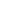 Η ανάπτυξη της μεθοδολογικής προσέγγισης βασίστηκε σε μια επαναληπτική διαδικασία στην οποία συμμετείχαν όλοι οι εταίροι. Στόχος της αλληλεπίδρασης ήταν να δημιουργηθεί μια πλατφόρμα όπου κάθε εταίρος θα μπορούσε να συμβάλει στις ακόλουθες κύριες πτυχές: (i) κατευθυντήριες γραμμές για τον σχεδιασμό και τη διαχείριση έργων για τη βελτίωση της κοινωνικής ένταξης των μεταναστών,                 (ii) πρακτικές λύσεις για την παράκαμψη των κύριων προκλήσεων στη διαχείριση των έργων ένταξης,               (iii) λίστες ελέγχου για την ανάλυση του περιβάλλοντος λειτουργίας, την επιλογή του κατάλληλου εργαλείου παρέμβασης για τον σχεδιασμό δράσεων με βάση το πλαίσιο.    Ο αθλητισμός προσδιορίζεται ως ένας άτυπος χώρος που, συνοδευόμενος από ένα κοινωνικό κλίμα χωρίς αποκλεισμούς και άλλους μηχανισμούς, μπορεί να διευκολύνει θετικές συναισθηματικές αντιδράσεις (αίσθηση ασφάλειας), οι οποίες με τη σειρά τους συσχετίζονται με αλλαγές στάσεων (αίσθηση του ανήκειν) και, τέλος, μπορεί να συμβάλλουν σε ευρύτερες ψυχοκοινωνικές και συμπεριφορικές αλλαγές (διάχυτη ευεξία) [Van der Veken κ.ά. 2020- Nowy, Feiler και Breuer 2020- Schaillée, Haudenhuyse και Bradt 2019- Morgan, Parker και Roberts 2019].Οι δραστηριότητες που βασίζονται στον αθλητισμό μπορούν να υποστηρίξουν την ψυχολογική ευημερία και την αυτογνωσία των ατόμων, η οποία αποτελεί απαραίτητη προϋπόθεση και επηρεάζει έμμεσα την ικανότητά τους να ξεπεράσουν την ευάλωτη κατάστασή τους [Van der Veken et al. 2020- Waring and Mason 2010]. Με άλλα λόγια, όσα μαθαίνονται μέσω του αθλητισμού και των δραστηριοτήτων αναψυχής αναμένεται να διαχυθούν σε άλλους τομείς της ζωής και να εμπλουτίσουν το ανθρώπινο κεφάλαιο του ατόμου, το οποίο διευκολύνει την περαιτέρω κοινωνική ένταξη, ενισχύοντας τις πιθανότητές του να βρει εργασία και να έχει ουσιαστικές σχέσεις [Schaillée, Haudenhuyse and Bradt 2019- Morgan, Parker, and Roberts 2019]. ΑΠΌ ΤΗ ΘΕΩΡΊΑ ΣΤΗΝ ΠΡΆΞΗΈνα από τα βασικά στοιχεία του έργου SIMCAS ήταν η προσπάθεια να μετατραπούν σε συγκεκριμένη πρακτική οι γνώσεις που αναπτύχθηκαν κατά τη διάρκεια της δραστηριότητας του έργου. Στο πλαίσιο αυτό, κάθε έργο εταίρος έπρεπε να σχεδιάσει και να υλοποιήσει σε τοπικό επίπεδο μια πιλοτική δοκιμή με στόχο την εφαρμογή του μοντέλου και των προσεγγίσεων που αναπτύχθηκαν μέσω του έργου σε συγκεκριμένες μελέτες περίπτωσης. Ο γενικός σκοπός ήταν η συλλογή στοιχείων με την εφαρμογή έξι τοπικών πιλοτικών δοκιμών με σκοπό την αξιολόγηση της αποτελεσματικότητας των κατευθυντήριων γραμμών και της μεθοδολογικής προσέγγισης και την τελειοποίηση των εννοιολογικών εγγράφων που αναπτύχθηκαν με τις δραστηριότητες του έργου. Η λογική ροή που υιοθετήθηκε ήταν η ακόλουθη: Καθορίστηκε και παρουσιάστηκε στον εταίρο ένα σχέδιο της μεθοδολογικής προσέγγισης- οργανώθηκε μια ειδική εκπαιδευτική στιγμή με την τοπική ομάδα υλοποίησης για να εκπαιδευτεί κάθε τμήμα σχετικά με τον τρόπο εφαρμογής της μεθοδολογικής προσέγγισης σε τοπικό επίπεδο, Οι πιλοτικές δοκιμές υλοποιήθηκαν για έξι μήνες (από τον Νοέμβριο του 2021 έως τον Απρίλιο του 2022)- κάθε εμπλεκόμενος εταίρος υποχρεώθηκε να χρησιμοποιήσει δύο εργαλεία συλλογής ανατροφοδότησης που σχεδιάστηκαν για την υποστήριξη της φάσης πειραματισμού πεδίου:έντυπο παρακολούθησης με ποιοτικούς και ποσοτικούς δείκτες, για την καταγραφή της προόδου και των αποτελεσμάτων του προγράμματος (π.χ. αριθμός συμμετεχόντων, αριθμός εγκατάλειψης, ώρες δραστηριοτήτων, αναδυόμενες ανάγκες, αιτήματα, συμμετοχή και αντιδράσεις των συμμετεχόντων στις δραστηριότητες του προγράμματος), σε μηνιαία βάση.ένα πρωτόκολλο αυτοαξιολόγησης, μέσω του οποίου οι τοπικοί φορείς του έργου (ομάδα αξιολόγησης) θα μπορούν να αξιολογούν την εμπειρία, τις απόψεις και την αντίληψη των αποτελεσμάτων τους και να τις μοιράζονται και να τις συζητούν σε ειδικές τοπικές συναντήσεις-ενημερώσεις, σε μηνιαία βάση, για συνολικά 6 συναντήσεις.Οι εθνικές εκθέσεις που εκπονήθηκαν από κάθε εταίρο χρησιμοποιήθηκαν για την ενημέρωση μιας διαδικασίας αναθεώρησης και οριστικοποίησης της μεθοδολογικής προσέγγισης. Στη φάση της υλοποίησης, κάθε εταίρος έπρεπε να συγκροτήσει μια ομάδα αποτελούμενη από 3 μέλη του προσωπικού (1 προπονητής, 1 εκπαιδευτής, 1 αξιολογητής με εμπειρία στην κοινωνική ένταξη). Η τοπική ομάδα κλήθηκε να εφαρμόσει και να δοκιμάσει τη μεθοδολογική προσέγγιση σε διαφορετικά περιβάλλοντα (φυλακές, προάστια, προσφυγικούς καταυλισμούς, μετανάστες πρώτης και δεύτερης γενιάς), με άτομα διαφορετικών κουλτούρες (αφρικανικές, ασιατικές, ανατολικοευρωπαϊκές), που ζουν σε διαφορετικές πόλεις (μεγάλες πόλεις και μεσαίες/μικρές πόλεις, στη Βόρεια, Κεντρική και Νότια Ευρώπη) και χρησιμοποιούν διαφορετικές προσεγγίσεις (ατομικό άθλημα, ομαδικό άθλημα, κοινωνική υποστήριξη κ.λπ.). Η διαδικασία υλοποίησης αποσκοπούσε στην παραγωγή ανατροφοδότησης που μοιράζονταν οι εταίροι του έργου. Επίσης, επέτρεψε τη βελτίωση και τον εξευγενισμό της μεθοδολογικής προσέγγισης. ΤΟ ΣΎΣΤΗΜΑ ΠΑΡΑΚΟΛΟΎΘΗΣΗΣ ΚΑΙ ΑΞΙΟΛΌΓΗΣΗΣΤο σύστημα παρακολούθησης και αξιολόγησης βασίστηκε σε δύο βασικά ερευνητικά εργαλεία. 1- Εργαλείο αυτοαξιολόγησηςΟ κατάλογος ελέγχου βασίζεται στους Digennaro et al. (2019).Ο ακόλουθος κατάλογος ελέγχου προορίζεται να αποτελέσει εργαλείο αυτοαξιολόγησης που θα καθοδηγήσει τον ερωτώμενο σε μια διαδικασία ανάλυσης της ικανότητας της οργάνωσης να αναπτύξει γραμμές παρέμβασης για την ένταξη των μεταναστών που ζουν σε κρίσιμες περιοχές.  Κάθε εταίρος καλείται να συμπληρώσει τουλάχιστον 5 αυτοαξιολογήσεις με τη συμμετοχή βασικών ατόμων από τις οργανώσεις (προπονητές, διευθυντές, εθελοντές κ.λπ.)"Ανάπτυξη της ηγεσίας με την κατανόηση του πλαισίου - Έμφαση στην πολιτική""Ανάπτυξη ηγεσίας με την ανάπτυξη ικανοτήτων - Έμφαση στους ανθρώπους""Ανάπτυξη ηγεσίας μέσω της παρακολούθησης της συμμόρφωσης - Έμφαση στη διαδικασία"2- Έντυπο σημαντικότερης αλλαγήςΤο Έντυπο σημαντικότερης αλλαγής μπορεί να συμπληρωθεί από τα βασικά άτομα που εμπλέκονται στη δραστηριότητα του έργου. Ακολουθεί ένας μη εξαντλητικός κατάλογος των πιθανών ερωτηθέντων: Συμμετέχοντες στις δραστηριότητες του έργου. Προσωπικό που συμμετέχει στις δραστηριότητες του έργου. Βασικοί ενδιαφερόμενοι.κ.λπ.Συνιστάται να συλλέγετε τουλάχιστον 3 συνεντεύξεις.ΕΝΤΥΠΟΌνομα του αφηγητή* _______________________Όνομα του ατόμου που καταγράφει την ιστορία _______________________Location _______________________
Ημερομηνία καταγραφής _______________________(*Αν επιθυμούν να παραμείνουν ανώνυμοι, μην καταγράψετε το όνομά τους ή τα στοιχεία επικοινωνίας τους - απλώς γράψτε "συμμετέχων" ή κάποια παρόμοια περιγραφή). Πείτε μου πώς εσείς (ο αφηγητής) αρχίσατε να εμπλέκεστε με [όνομα του έργου/δραστηριότητας] και ποια είναι η τρέχουσα συμμετοχή σας: ____________________________________________________________________________________________________________________________________________________________Από τη δική σας οπτική γωνία, περιγράψτε μια ιστορία που ενσαρκώνει την πιο σημαντική αλλαγή που προέκυψε από το [όνομα του έργου/της δραστηριότητας].____________________________________________________________________________________________________________________________________________________________Γιατί αυτή η ιστορία ήταν σημαντική για εσάς; __________________________________________________________________________________________________________________________________________________________________________________________________________________________________________Πώς συνέβαλε σε αυτό (αν συνέβαλε) το έργο του προσωπικού;__________________________________________________________________________________________________________________________________________________________________________________________________________________________________________Υπάρχει κάτι σχετικό που θέλετε να προσθέσετε;__________________________________________________________________________________________________________________________________________________________________________________________________________________________________________Η ΑΝΆΛΥΣΗ ΤΩΝ ΠΙΛΟΤΙΚΏΝ ΔΟΚΙΜΏΝ ΜΕ ΛΊΓΑ ΛΌΓΙΑΠΙΛΟΤΙΚΉ ΔΟΚΙΜΉ ACLI ΗΠΑΤΙWHERE WHOΠΩΣΓΙΑΤΙπλεονεκτήματα του έργου/της δραστηριότηταςCHoG PILOT TESTΤΙWHERE WHOΠΩΣΓΙΑΤΙπλεονεκτήματα του έργου/της δραστηριότηταςΠΙΛΟΤΙΚΉ ΔΟΚΙΜΉ CEPEΤΙWHERE WHOΠΩΣΓΙΑΤΙπλεονεκτήματα του έργου/της δραστηριότηταςΟΡΓΆΝΩΣΗ GIRL POWERΤΙ & ΠΩΣ WHEREWHO ΟΡΓΆΝΩΣΗ ΠΙΛΟΤΙΚΉ ΔΟΚΙΜΉ ΓΗΣΤΙWHERE WHOΠΩΣΓΙΑΤΙπλεονεκτήματα του έργου/της δραστηριότηταςΘέμαΔεν το κάνουμε αυτό αυτή τη στιγμή: σκορ 1Το κάνουμε αυτό με κάποιο τρόπο: σκορ 2Το κάνουμε αυτό αρκετά καλά: σκορ 3Το κάνουμε αυτό πολύ καλά: βαθμολογία 41. Η οργάνωσή μας έχει αναπτύξει ένα σαφές μακροπρόθεσμο οργανωτικό στρατηγικό όραμα για ό,τι αφορά τη διαδικασία ένταξης των μεταναστών.2. Ο οργανισμός μας έχει αναπτύξει μια σαφή βραχυπρόθεσμη έως μεσοπρόθεσμη κατεύθυνση που καθοδηγεί το έργο μας.3. Ο οργανισμός μας έχει εξετάσει τις σημαντικές εξωτερικές προκλήσεις που αντιμετωπίζουμε και τις πιθανές ευκαιρίες που μας ανοίγονται.4. Ο οργανισμός μας έχει εξετάσει την ικανότητά του να επιβιώσει και να ευημερήσει στο μέλλον.5. Γνωρίζουμε ποια είναι τα ενεργά και βασικά μέλη και τα ενδιαφερόμενα μέρη μας, συμπεριλαμβανομένων πιθανώς υποεκπροσωπούμενων ομάδων.6. Συμμετέχουμε και έχουμε σχέδια για τη συμμετοχή τόσο των καθιερωμένων ενδιαφερομένων όσο και των υποεκπροσωπούμενων ομάδων στη λήψη αποφάσεων, δίνοντας ιδιαίτερη προσοχή στις ανάγκες των μεταναστών. ΘέμαΔεν το κάνουμε αυτό αυτή τη στιγμή: σκορ 1Το κάνουμε αυτό με κάποιο τρόπο: σκορ 2Το κάνουμε αυτό αρκετά καλά: σκορ 3Το κάνουμε αυτό πολύ καλά: βαθμολογία 41. Εμείς, οι ηγέτες των οργανισμών, διαθέτουμε τις στρατηγικές και διαπροσωπικές δεξιότητες για να καθοδηγούμε, να εμπλέκουμε και να αναπτύσσουμε τον οργανισμό.2. Διαθέτουμε ένα σύνολο σαφών αξιών που καθοδηγούν τον οργανωτικό μας σκοπό και τις δραστηριότητές μας, οι οποίες τεκμηριώνονται σε έναν κώδικα δεοντολογίας (ή παρόμοιο έγγραφο).3. Καθορίζουμε σαφείς ρόλους και αρμοδιότητες για το διοικητικό συμβούλιο, τη διοίκηση, το προσωπικό και τους εθελοντές.4. Δημιουργούμε ευκαιρίες για τα μέλη της οργάνωσης να επηρεάζουν και να διαμορφώνουν τόσο τη στρατηγική πολιτική όσο και την πρακτική εφαρμογή μέσω διαφανών και δημοκρατικών διαδικασιών, συμπεριλαμβανομένων των ανοικτών συζητήσεων και των δίκαιων εκλογών. (παρακαλώ, αναφερθείτε ειδικότερα στη συμμετοχή των μεταναστών)5. Διευκολύνουμε την οργανωτική μάθηση και την προσωπική ανάπτυξη.6. Δημιουργούμε ένα θετικό εργασιακό περιβάλλον και εξασφαλίζουμε την ευημερία των μελών του οργανισμού. ΘέμαΔεν το κάνουμε αυτό αυτή τη στιγμή: σκορ 1Το κάνουμε αυτό με κάποιο τρόπο: σκορ 2Το κάνουμε αυτό αρκετά καλά: σκορ 3Το κάνουμε αυτό πολύ καλά: βαθμολογία 41. Ως οργανωτικά στελέχη, συμμετέχουμε στο συνολικό οικονομικό σχεδιασμό και στο γενικό οικονομικό έλεγχο.2. Ξέρουμε πώς να διακρίνουμε μεταξύ ρυθμιστικών και εμπορικών λειτουργιών, στους οργανισμούς μας.3. Επανεξετάζουμε και αξιολογούμε τις οργανωτικές επιδόσεις.4. Εξασφαλίζουμε την ανοικτή ανταλλαγή και διαμοιρασμό πληροφοριών και διαφορετικών απόψεων για οργανωτικά θέματα με τα μέλη και τους ενδιαφερόμενους φορείς.5. Δημοσιοποιούμε τα βασικά στρατηγικά και οικονομικά έγγραφα, τις ημερήσιες διατάξεις και τις εκθέσεις των συνεδριάσεων του διοικητικού συμβουλίου.6. Είμαστε ηθικά υπεύθυνοι και φερόμαστε σε όλους δίκαια και ισότιμα.7. Γνωρίζουμε ποιοι είναι οι συνήθεις λειτουργικοί κίνδυνοι στον οργανισμό μας και πώς αυτοί αξιολογούνται και στη συνέχεια διαχειρίζονται.8. Διασφαλίζουμε ότι υπάρχει πολιτική σύγκρουσης συμφερόντων και ότι οι δηλώσεις συμφερόντων επικαιροποιούνται τουλάχιστον μία φορά το χρόνο και δηλώνονται σε σχέση με τα θέματα της ημερήσιας διάταξης σε κάθε συνεδρίαση του διοικητικού συμβουλίου.Σύντομη περιγραφή US ACLI Η Αθλητική Ένωση ACLI είναι ένας εθνικός φορέας προώθησης του αθλητισμού που υποστηρίζει και οργανώνει σωματικές και αθλητικές δραστηριότητες στον τομέα του αθλητισμού, οι οποίες απευθύνονται σε άτομα διαφορετικών ηλικιών και συνθηκών, ιδίως σε άτομα που βρίσκονται σε κίνδυνο ή που υποφέρουν από κοινωνικό αποκλεισμό μέσω:στοχευμένες εκπαιδευτικές διαδρομές, που απευθύνονται στους φορείς εκμετάλλευσης, στους τεχνικούς, στους διευθυντές, στους αθλητές και σε όλους τους αποδέκτες της πρότασης του συλλόγου,την προώθηση εθνικών εκστρατειών που είναι αναγνωρίσιμες ως προς τους στόχους και τον στόχο αναφοράς τους ("Αθλητισμός και μετανάστευση: Αθλητισμός και άτομα με αναπηρία: "Αθλητισμός, υγεία και ευημερία", "Όχι στο ντόπινγκ", "Αθλητισμός και νομιμότητα", "Αθλητισμός και φυλακή ΚΑΝΟΥΜΕ ΤΗ ΔΙΑΦΟΡΑ -για την ένταξη και την κοινωνική συνοχή ),έργα ως συγκεκριμένη μορφή ενίσχυσης του κοινωνικού και εκπαιδευτικού αθλητικού δυναμικού με τη στήριξη της ανάπτυξης τοπικών συνεργειών με στόχο την προστασία και την προώθηση της ενεργού συμμετοχής των ευάλωτων ατόμων,την προώθηση στοχευμένων εκδηλώσεων με στόχο την ενθάρρυνση της εξάπλωσης του αθλητισμού στα εδάφη.Ειδικότερα, η Αμερικανική Acli έχει υπογράψει πρωτόκολλο κατανόησης με το Τμήμα Σωφρονιστικής Διοίκησης του Υπουργείου Δικαιοσύνης, προκειμένου να αναπτύξει προγράμματα σωματικής άσκησης, αθλητισμού και προπόνησης χρήσιμα για την περίοδο κράτησης, την αναμορφωτική πορεία και την κοινωνική επανένταξη.Όνομα του έργουΡάγκμπι και ιταλικό μάθημαΚρίσιμη περιοχήΦυλακές Ομάδα-στόχοςΑλλοδαποί και Ιταλοί κρατούμενοιπεριγραφή του έργου Η δραστηριότητα είχε ως κύριο στόχο την αποτίμηση της εγκάρσιας διάστασης των αθλητικών δραστηριοτήτων ως μέσου μάθησης, τόσο των θετικών αρχών όσο και των δεξιοτήτων. Επικεντρώθηκε σε δύο κύριους τομείς, οι οποίοι διασταυρώθηκαν ως προς τα θέματα και τους στόχους: το ράγκμπι και η ενδυνάμωση των δεξιοτήτων της ιταλικής γλώσσας, με τη συμμετοχή ενηλίκων κρατουμένων της Μπολόνια, στην οποία υπάρχει τεράστια παρουσία αλλοδαπών. Η όλη δραστηριότητα περιελάμβανε: προπονητικές συναντήσεις που αφορούσαν το ράγκμπι και άλλες συνεδρίες που επικεντρώνονταν στην ηθική του ευ αγωνίζεσθαι- διδασκαλία της ιταλικής γλώσσας με τη χρήση κειμένων, τραγουδιών και άλλων εργαλείων που αφορούσαν αθλητικούς κλάδους, από κοινωνική, ιστορική, πολιτιστική, διαπολιτισμική και χωρίς αποκλεισμούς προοπτική. Κατά τη διάρκεια όλων των συναντήσεων, οι συμμετέχοντες ενθαρρύνονταν να διαδραματίσουν ενεργό ρόλο, ώστε να νιώσουν ότι εκτιμώνται ως άνθρωποι, με ικανότητες και όρια, και όχι να αναγνωρίζονται απλώς ως αριθμός.  γεωγραφική έκταση/κάλυψη του έργουΤο έργο αναπτύχθηκε στην περιοχή της μητροπολιτικής πόλης της Μπολόνια, η οποία αποτελείται από περίπου 400.000 κατοίκους και βρίσκεται στην ιταλική περιφέρεια Emilia Romagna. Η πόλη αποτελεί σημαντικό κόμβο οδικών και σιδηροδρομικών επικοινωνιών στη βόρεια Ιταλία και βρίσκεται σε μια περιοχή όπου εδρεύουν σημαντικές βιομηχανίες μηχανολογικού εξοπλισμού, ηλεκτρονικών ειδών και τροφίμων. Είναι η έδρα σημαντικών πολιτιστικών, οικονομικών και πολιτικών ιδρυμάτων κύρους και μιας από τις πιο προηγμένες περιοχές εμπορικών εκθέσεων στην Ευρώπη. Η πόλη της Μπολόνια φιλοξενεί το αρχαιότερο πανεπιστήμιο του δυτικού κόσμου και για το λόγο αυτό φιλοξενεί πολλούς φοιτητές που ζωντανεύουν την πολιτιστική και κοινωνική ζωή της.περιβάλλον όπου υλοποιήθηκε το έργοΤο έργο αναπτύχθηκε στη φυλακή της Μπολόνια με την ονομασία "Dozza", η οποία είναι μία από τις ιταλικές φυλακές που χαρακτηρίζεται από υπερπληθυσμό και υψηλό ποσοστό μεταναστών: σε μια συνολική χωρητικότητα του ιδρύματος 502 κρατουμένων, ο πληθυσμός της φυλακής αντιπροσωπεύεται από 756 κρατουμένους εκ των οποίων οι 404 είναι αλλοδαποί. Αυτό το αριθμητικό δεδομένο αντιπροσωπεύει τόσο μια αξία όσο και μια ανάγκη για την οργάνωση δραστηριοτήτων ικανών να δημιουργήσουν διαλόγους μεταξύ διαφορετικών πολιτισμών και γλωσσών. Μέσα στις φυλακές Dozza υπάρχουν πολλές δραστηριότητες/υπηρεσίες/παρεμβάσεις που απευθύνονται στους κρατούμενους, χάρη στο θεσμικό και κοινωνικό δίκτυο της περιοχής. Ο Σύλλογος USACLI έχει ήδη υλοποιήσει αθλητικές δραστηριότητες εκεί και οι κρατούμενοι έδειξαν μεγάλο ενδιαφέρον γι' αυτές (περνούν μεγάλο μέρος του ελεύθερου χρόνου τους παίζοντας ποδόσφαιρο και έχουν επίσης δημιουργήσει μια ομάδα ράγκμπι). Η φυλακή της Μπολόνια έχει πληγεί σκληρά από την πανδημία, τόσο λόγω των μολυσμένων Covid-19 όσο και λόγω της αναταραχής των κρατουμένων και των διαμαρτυριών που ακολούθησαν, αντιμετωπίζοντας τις μειωμένες συναντήσεις με τις οικογένειές τους και τις άδειες λόγω της έκτακτης ανάγκης για τον κοροναϊό.ομάδα-στόχοςΠερίπου 20 αλλοδαποί και Ιταλοί κρατούμενοι συμμετείχαν στις δραστηριότητες, οι οποίες προσδιορίστηκαν σε συνεργασία με πρόσωπα αναφοράς στον τομέα της μεταχείρισης των κρατουμένων. Είναι ηλικίας 20-40 ετών και προέρχονται κυρίως από άλλες ευρωπαϊκές χώρες- ορισμένοι από αυτούς προέρχονται επίσης από αφρικανικές και αμερικανικές χώρες. Ιδιαίτερη προσοχή δόθηκε στους πιο ευάλωτους, ευάλωτους και κινδυνεύοντες να απομονωθούν (κρατούμενοι που περιμένουν δίκη, καταδικασμένοι για αδικήματα ήσσονος σημασίας, αλλοδαποί που δεν γνωρίζουν την ιταλική γλώσσα κ.ο.κ.).Η ομάδα-στόχος αποτελούνταν κυρίως από αλλοδαπούς κρατούμενους που βρίσκονται στη φυλακή για διάφορα αδικήματα, αλλά οι οποίοι έχουν ήδη επιδείξει μεγάλη δέσμευση για να συνεχίσουν την πορεία επανεκπαίδευσής τους.  Εκτός από τις υποκειμενικές δυσκολίες που σχετίζονται με την κράτηση, οι κρατούμενοι αντιμετωπίζουν καθημερινά προβλήματα συνύπαρξης και ένταξης λόγω του υπερπληθυσμού, της μεταναστευτικής τους καταγωγής και της έλλειψης γνώσης της ιταλικής γλώσσας.Εμπλεκόμενοι εταίροιUS Acli of Bologna και Acli of Bologna ως εδαφικές και υποστηρικτικές Ενώσεις, αθλητικές Ενώσεις (Bologna Rugby 1928 και Giallo Dozza) που ασχολούνται με δραστηριότητες ράγκμπιεμπλεκόμενο προσωπικό 1 προπονητής ράγκμπι1 διαπολιτισμικός διαμεσολαβητής1 διευθυντής ομάδας1 υπεύθυνος επικοινωνίας1 εθελοντής ποιες πληροφορίες χρησιμοποιήθηκαν για το σχεδιασμό του έργουΤο έργο αναπτύχθηκε σε δύο τομείς που διασταυρώθηκαν μεταξύ τους, λόγω του κοινού εδάφους της κοινωνικής ένταξης και ενσωμάτωσης των ατόμων που πάσχουν από συνθήκες περιθωριοποίησης. Ειδικότερα και όπως έχει ήδη περιγραφεί, οι κύριες δράσεις αφορούσαν: προπονητικές συναντήσεις με θέμα το ράγκμπι, το οποίο αποτελεί το μέσο για να προταθούν κατάλληλα πρακτικές δραστηριότητες με οφέλη τόσο από σωματική όσο και από ψυχολογική άποψη- συναντήσεις που επικεντρώνονται στη διαπολιτισμική διαμεσολάβηση και στο μάθημα ιταλικών γλωσσών, προκειμένου να ενισχυθεί ο αθλητισμός ως προς τον κοινωνικό αντίκτυπό του και την ικανότητα διαλόγου μεταξύ των διαφορετικών και να βελτιωθούν οι γλωσσικές δεξιότητες. Στη φυλακή της Μπολόνια, έχει ήδη αναπτυχθεί το πρόγραμμα "Lo sport GenerAttore di Comunità" - από τη συνεργασία μεταξύ της φυλακής, της Αθλητικής Ένωσης Acli Bologna και δύο προπονητών που ανήκουν στην αθλητική ένωση "Bologna Rugby 1928".Η συνεργασία αυτή, η οποία αφορούσε αθλητικές δραστηριότητες όπως το ράγκμπι, ο προσανατολισμός όσον αφορά το ευ αγωνίζεσθαι και τη διαπολιτισμική διαμεσολάβηση, δημιούργησε μια σημαντική βάση για την υλοποίηση του έργου. Επιπλέον, οι κρατούμενοι σχηματίζουν την "Giallo Dozza", μια ομάδα ράγκμπι που παίζει τακτικά στο ιταλικό εθνικό πρωτάθλημα.Περιγραφή δραστηριοτήτωνδραστηριότηταημέραπεριεχόμεναμεθοδολογίαράγκμπιΝοέμβριος 21-Μάιος 2022ΔευτέραΤετάρτη 4-6 μ.μ. Πέμπτη- εκπαιδεύσεις- μεμονωμένες συνεδρίες- ομαδικές συνεδρίες- ηθική του ευ αγωνίζεσθαιΣωματικές δραστηριότητεςΣτιγμές προβληματισμούΔιαπολιτισμική διαμεσολάβησηΙταλική τάξη μέσω του αθλητισμούΑπρίλιος-Μάιος 2022Τρίτη 4-6 μ.μ.- κείμενα, τραγούδια και ιστορία που αφορούν τον αθλητισμό και το ράγκμπι- αθλητικό αλφάβητο- περιγράψτε τον συμπαίκτη σας- σκεφτείτε τον αγώνα σας Συνεργατική μάθησηΕκπαίδευση από συνομηλίκουςώρα κύκλουβασικές δραστηριότητες που υλοποιήθηκαν στο πλαίσιο του έργουΚαθ' όλη τη διάρκεια του προγράμματος, οι κρατούμενοι παρακολούθησαν τις δύο κύριες δραστηριότητες - ράγκμπι και διαπολιτισμική διαμεσολάβηση - με τακτικές συνεδρίες κατά τη διάρκεια των εβδομάδων, σύμφωνα με τον κύριο σκοπό της προώθησης του αθλητισμού ως μέσου μάθησης. Παρόλο που οι δραστηριότητες αναπτύχθηκαν ξεχωριστά, σε αρκετές περιπτώσεις αναμείχθηκαν όσον αφορά τη συμμετοχή των μελών του προσωπικού κατά τη διάρκεια των ίδιων συναντήσεων, μέσω της διασύνδεσης θεμάτων που αφορούν τον αθλητισμό, της συζήτησης για τα συναισθήματα των συμμετεχόντων κατά τη διάρκεια του έργου και άλλων προσωπικών στιγμών εντός της φυλακής, τόσο από ατομική όσο και από σχεσιακή άποψη. Όλες οι συναντήσεις ήταν ο "τόπος και ο χρόνος" εκμάθησης και εφαρμογής ενός διαφορετικού αθλήματος, το οποίο μαρτυρά την ένταξη, την ενσωμάτωση και την αλληλεπίδραση, και κυρίως μια ευκαιρία να μάθουν θετικές αρχές που πρέπει να εφαρμοστούν για τους ίδιους και τους άλλους.Κατά τη διάρκεια των συναντήσεων ράγκμπι, οι συμμετέχοντες συμμετείχαν σε προπονήσεις, ατομικές και ομαδικές συνεδρίες, στιγμές προβληματισμού σχετικά με το ράγκμπι, τους αθλητικούς κανόνες και το δίκαιο παιχνίδι. Ξεκινώντας από την πανδημική κατάσταση, η σωματική δραστηριότητα βοήθησε τους κρατούμενους να εκπληρώσουν και να διατηρήσουν μια νέα γενική ψυχοσωματική ευεξία. Αυτή η πτυχή είναι πολύ σημαντική, ιδίως μετά τις επιπτώσεις στην υγεία των κρατουμένων λόγω της πανδημίας. βασικές δραστηριότητες που υλοποιήθηκαν στο πλαίσιο του έργουΚαθ' όλη τη διάρκεια του προγράμματος, οι κρατούμενοι παρακολούθησαν τις δύο κύριες δραστηριότητες - ράγκμπι και διαπολιτισμική διαμεσολάβηση - με τακτικές συνεδρίες κατά τη διάρκεια των εβδομάδων, σύμφωνα με τον κύριο σκοπό της προώθησης του αθλητισμού ως μέσου μάθησης. Παρόλο που οι δραστηριότητες αναπτύχθηκαν ξεχωριστά, σε αρκετές περιπτώσεις αναμείχθηκαν όσον αφορά τη συμμετοχή των μελών του προσωπικού κατά τη διάρκεια των ίδιων συναντήσεων, μέσω της διασύνδεσης θεμάτων που αφορούν τον αθλητισμό, της συζήτησης για τα συναισθήματα των συμμετεχόντων κατά τη διάρκεια του έργου και άλλων προσωπικών στιγμών εντός της φυλακής, τόσο από ατομική όσο και από σχεσιακή άποψη. Όλες οι συναντήσεις ήταν ο "τόπος και ο χρόνος" εκμάθησης και εφαρμογής ενός διαφορετικού αθλήματος, το οποίο μαρτυρά την ένταξη, την ενσωμάτωση και την αλληλεπίδραση, και κυρίως μια ευκαιρία να μάθουν θετικές αρχές που πρέπει να εφαρμοστούν για τους ίδιους και τους άλλους.Κατά τη διάρκεια των συναντήσεων ράγκμπι, οι συμμετέχοντες συμμετείχαν σε προπονήσεις, ατομικές και ομαδικές συνεδρίες, στιγμές προβληματισμού σχετικά με το ράγκμπι, τους αθλητικούς κανόνες και το δίκαιο παιχνίδι. Ξεκινώντας από την πανδημική κατάσταση, η σωματική δραστηριότητα βοήθησε τους κρατούμενους να εκπληρώσουν και να διατηρήσουν μια νέα γενική ψυχοσωματική ευεξία. Αυτή η πτυχή είναι πολύ σημαντική, ιδίως μετά τις επιπτώσεις στην υγεία των κρατουμένων λόγω της πανδημίας. βασικές δραστηριότητες που υλοποιήθηκαν στο πλαίσιο του έργουΚαθ' όλη τη διάρκεια του προγράμματος, οι κρατούμενοι παρακολούθησαν τις δύο κύριες δραστηριότητες - ράγκμπι και διαπολιτισμική διαμεσολάβηση - με τακτικές συνεδρίες κατά τη διάρκεια των εβδομάδων, σύμφωνα με τον κύριο σκοπό της προώθησης του αθλητισμού ως μέσου μάθησης. Παρόλο που οι δραστηριότητες αναπτύχθηκαν ξεχωριστά, σε αρκετές περιπτώσεις αναμείχθηκαν όσον αφορά τη συμμετοχή των μελών του προσωπικού κατά τη διάρκεια των ίδιων συναντήσεων, μέσω της διασύνδεσης θεμάτων που αφορούν τον αθλητισμό, της συζήτησης για τα συναισθήματα των συμμετεχόντων κατά τη διάρκεια του έργου και άλλων προσωπικών στιγμών εντός της φυλακής, τόσο από ατομική όσο και από σχεσιακή άποψη. Όλες οι συναντήσεις ήταν ο "τόπος και ο χρόνος" εκμάθησης και εφαρμογής ενός διαφορετικού αθλήματος, το οποίο μαρτυρά την ένταξη, την ενσωμάτωση και την αλληλεπίδραση, και κυρίως μια ευκαιρία να μάθουν θετικές αρχές που πρέπει να εφαρμοστούν για τους ίδιους και τους άλλους.Κατά τη διάρκεια των συναντήσεων ράγκμπι, οι συμμετέχοντες συμμετείχαν σε προπονήσεις, ατομικές και ομαδικές συνεδρίες, στιγμές προβληματισμού σχετικά με το ράγκμπι, τους αθλητικούς κανόνες και το δίκαιο παιχνίδι. Ξεκινώντας από την πανδημική κατάσταση, η σωματική δραστηριότητα βοήθησε τους κρατούμενους να εκπληρώσουν και να διατηρήσουν μια νέα γενική ψυχοσωματική ευεξία. Αυτή η πτυχή είναι πολύ σημαντική, ιδίως μετά τις επιπτώσεις στην υγεία των κρατουμένων λόγω της πανδημίας. βασικές δραστηριότητες που υλοποιήθηκαν στο πλαίσιο του έργουΚαθ' όλη τη διάρκεια του προγράμματος, οι κρατούμενοι παρακολούθησαν τις δύο κύριες δραστηριότητες - ράγκμπι και διαπολιτισμική διαμεσολάβηση - με τακτικές συνεδρίες κατά τη διάρκεια των εβδομάδων, σύμφωνα με τον κύριο σκοπό της προώθησης του αθλητισμού ως μέσου μάθησης. Παρόλο που οι δραστηριότητες αναπτύχθηκαν ξεχωριστά, σε αρκετές περιπτώσεις αναμείχθηκαν όσον αφορά τη συμμετοχή των μελών του προσωπικού κατά τη διάρκεια των ίδιων συναντήσεων, μέσω της διασύνδεσης θεμάτων που αφορούν τον αθλητισμό, της συζήτησης για τα συναισθήματα των συμμετεχόντων κατά τη διάρκεια του έργου και άλλων προσωπικών στιγμών εντός της φυλακής, τόσο από ατομική όσο και από σχεσιακή άποψη. Όλες οι συναντήσεις ήταν ο "τόπος και ο χρόνος" εκμάθησης και εφαρμογής ενός διαφορετικού αθλήματος, το οποίο μαρτυρά την ένταξη, την ενσωμάτωση και την αλληλεπίδραση, και κυρίως μια ευκαιρία να μάθουν θετικές αρχές που πρέπει να εφαρμοστούν για τους ίδιους και τους άλλους.Κατά τη διάρκεια των συναντήσεων ράγκμπι, οι συμμετέχοντες συμμετείχαν σε προπονήσεις, ατομικές και ομαδικές συνεδρίες, στιγμές προβληματισμού σχετικά με το ράγκμπι, τους αθλητικούς κανόνες και το δίκαιο παιχνίδι. Ξεκινώντας από την πανδημική κατάσταση, η σωματική δραστηριότητα βοήθησε τους κρατούμενους να εκπληρώσουν και να διατηρήσουν μια νέα γενική ψυχοσωματική ευεξία. Αυτή η πτυχή είναι πολύ σημαντική, ιδίως μετά τις επιπτώσεις στην υγεία των κρατουμένων λόγω της πανδημίας. Επιπλέον, δημιούργησαν μια ομάδα ράγκμπι με την ονομασία "Giallo Dozza", η οποία τους έδωσε την ευκαιρία να συμμετάσχουν στο ιταλικό εθνικό πρωτάθλημα και να παίξουν εναντίον ομάδων που ανήκουν σε άλλες ιταλικές πόλεις και, σε πολλές περιπτώσεις, σε άλλα σωφρονιστικά ιδρύματα.Ο άλλος τομέας, που αφορά τη διαπολιτισμική διαμεσολάβηση, έχει μετατραπεί σε πειραματικό μάθημα ιταλικής γλώσσας, λόγω της μεγάλης παρουσίας κρατουμένων που προέρχονται από ξένες χώρες. Κατά τη διάρκεια της συνάντησης, το διδακτικό υλικό ήταν αυστηρά συνδεδεμένο με τον αθλητισμό και το ράγκμπι: κείμενα και επίσημα έγγραφα με βάση τους κανόνες του αθλητισμού, την προέλευση και την ιστορία του ράγκμπι, τραγούδια που μιλούσαν για τον αθλητισμό - από συναισθηματική άποψη. Ο στόχος ήταν η χρήση μιας γλώσσας με την οποία οι κρατούμενοι είχαν ήδη έρθει σε επαφή, δηλαδή του αθλητισμού, και η αξιοποίησή της προκειμένου να ενισχυθούν οι δεξιότητές τους στην ιταλική γλώσσα. Τα μαθήματα ιταλικών επικεντρώθηκαν στην ακρόαση, τη γραφή και την ομιλία, επεκτείνοντας το ιταλικό λεξιλόγιό τους, εμβαθύνοντας στη διαφορά μεταξύ συνωνύμων και αντωνύμων, τους γραμματικούς κανόνες και τους ρηματικούς χρόνους. Κατά τη διάρκεια των συναντήσεων, οι αλλοδαποί συμμετέχοντες βοηθήθηκαν από τους Ιταλούς, βελτιώνοντας τις σχέσεις τους και το πνεύμα συνεργασίας μεταξύ τους, ενισχύοντας την αίσθηση ότι ανήκουν στην ίδια ομάδα.τους κύριους στόχους του έργουΗ πειθαρχία του ράγκμπι βασίζεται σε θετικές αρχές που ανήκουν στον αθλητισμό και αφορούν: πνεύμα συνεργασίας- σεβασμό προς τη διαφορετικότητα, για παράδειγμα από πολιτιστική, γλωσσική ή γενεαλογική άποψη, προς τους αντίπαλους παίκτες ή ομάδες, προς τον διαιτητή- αλληλοϋποστήριξη και μη αφήνοντας ποτέ πίσω τους άλλους παίκτες εντός της ομάδας- μοίρασμα τόσο των χαρών όσο και των δυσκολιών. Αυτή η πειθαρχία έχει επίσης συγκεκριμένους και διαφορετικούς κανόνες που αποτιμούν τον εκπαιδευτικό της ρόλο: όλη η ομάδα πληρώνει για την ασυδοσία του μεμονωμένου παίκτη, ως κανονισμός ομοτίμων, ή τη στιγμή της "τρίτης περιόδου", όπου και οι δύο ομάδες απολαμβάνουν το τέλος του αγώνα και δεν υπάρχει διάκριση μεταξύ νικητών ή ηττημένων, ο κύριος στόχος είναι να γιορτάσουν μια μέρα που μοιράστηκαν μαζί. Οι κύριοι στόχοι ήταν:Προώθηση της αναγνώρισης αθλητικών κλάδων που ασκούνται λιγότερο, όπως το ράγκμπιΠροώθηση του αθλητισμού ως μέσου εκπαίδευσης, κοινωνικής ένταξης και ως διόδια για ατομική και συλλογική ανάπτυξη, εκμάθηση αξιών σεβασμού και "ευγενούς άμιλλας".Υποστήριξη των αλλοδαπών κρατουμένων μέσω της προώθησης των διαπολιτισμικών ανταλλαγώνΕνίσχυση των δεξιοτήτων στην ιταλική γλώσσα, χρησιμοποιώντας μη τυπικές μεθοδολογίες και τον αθλητισμό ως καινοτόμο τομέα διδασκαλίας, Υποστήριξη των κρατουμένων κατά τη διαδικασία "ανακατασκευής" της ταυτότητάς τουςΕνίσχυση των δεξιοτήτων των αθλητικών φορέωνΥπάρχουν αρκετές λέξεις που μπορούν να θεωρηθούν ως δυνατά σημεία της δραστηριότητας, ικανά να αναπτυχθούν από διάφορες οπτικές γωνίες και να αποτιμήσουν περαιτέρω τον κοινωνικό αντίκτυπο του όλου σχεδίου. Υπάρχει η δυνατότητα δικτύωσης και σχέσεων: μεταξύ των κρατουμένων, η σύνδεση των οποίων ενθαρρύνθηκε κατά τη διάρκεια όλων των συναντήσεων, εμπνέοντας τη συνεργασία και την αλληλεγγύη, για παράδειγμα κατά τη διάρκεια των αγώνων ράγκμπι ή κατά την κατανόηση των γραμματικών κανόνων της ιταλικής γλώσσας. Επίσης, η σχέση μεταξύ του ανθρώπινου δυναμικού και των εμπλεκόμενων φορέων, προκειμένου να προβάλλονται άλλες παρόμοιες εμπειρίες στην πόλη της Μπολόνια. Η ενδυνάμωση: τόσο των μαλακών όσο και των σκληρών δεξιοτήτων, του οράματος του εαυτού μας, ειδικά για τον κρατούμενο που δεν είναι πλέον ένας αριθμός ή μια κρίση, αλλά ένα άτομο με τη δική του ταυτότητα. Επίσης για το ανθρώπινο δυναμικό, το οποίο έμαθε νέες μεθοδολογίες, τεχνικές και εμβάθυνε τις αναγνωρίσεις του που αφορούν τον αθλητισμό, την ένταξη, το εύθραυστο πλαίσιο. Επιπλέον, υπάρχει βιωσιμότητα: όλη η δραστηριότητα έχει επικεντρωθεί στην επένδυση προσωπικών δεξιοτήτων, ικανοτήτων και ορίων. Όλοι οι συμμετέχοντες έμαθαν επιπλέον ένα σημαντικό μήνυμα: οι άνθρωποι μπορούν να κάνουν λάθη και δεν ταυτιζόμαστε με αυτό, είμαστε επίσης η θέλησή μας να βελτιωθούμε, να μάθουμε από αυτό το λάθος και να προσπαθήσουμε να το διορθώσουμε, όταν και αν είναι δυνατόν. Και αυτό είναι ένα μάθημα που είναι σημαντικό για όλους, όχι μόνο για τους φυλακισμένους. Τελικά, η καινοτομία: είναι ένα πρόσφατο θέμα της αποτίμησης του αθλητισμού ως τομέα ενδυνάμωσης και εκμάθησης μιας ξένης γλώσσας. Κατά τη διάρκεια των συναντήσεων και λόγω του εύθραυστου και αυστηρά περιορισμένου πλαισίου της φυλακής, όλοι οι εκπαιδευτές προσπάθησαν να βρουν και να απεικονίσουν εργαλεία, θέματα, εκπαιδευτικό υλικό προς χρήση. Εφηύραν, προσαρμόστηκαν στην κατάσταση, έπρεπε να είναι ευέλικτοι και να έχουν την ικανότητα να δημιουργούν σύνδεση και διάλογο με τους κρατούμενους, από τους παλαιότερους έως τους νεότερους. Πρόκειται για μια σημαντική πτυχή που αξιολογεί και πάλι την επιτυχία του πειραματισμού και της καινοτομίας του, επειδή ήταν για όλους τους εμπλεκόμενους μια προσωπική υπόθεση.Σύντομη περιγραφή της Chog Το CHoG - CHAMPIONS ohne GRENZEN e.V. είναι ένας μη κερδοσκοπικός οργανισμός αφιερωμένος στην παροχή υποστήριξης στους πρόσφυγες, χρησιμοποιώντας τον αθλητισμό ως κύριο εργαλείο ενδυνάμωσης. Οι αιτούντες άσυλο ζουν μια περιθωριοποιημένη ζωή στη γερμανική κοινωνία και δεν έχουν σχεδόν καθόλου ή καθόλου ευκαιρίες για να απεγκλωβιστούν. Η προσπάθειά μας απορρέει από την κοινή επιθυμία να συμβάλουμε στη δημιουργία μιας ισχυρής και διαρκούς "κουλτούρας υποδοχής" για τους πρόσφυγες στη Γερμανία. Ως εκ τούτου, η CHog θεωρεί τον αθλητισμό, ιδίως το ποδόσφαιρο, ως ένα εξαιρετικό πεδίο θετικής δράσης για τη βιώσιμη απεξάρτηση κάθε περιθωριοποιημένης κοινωνικής ομάδας.Η CHoG χρησιμοποιεί το ποδόσφαιρο ως εργαλείο για την ενδυνάμωση και την κοινωνική ένταξη των προσφύγων και διοργανώνει αρκετές εβδομαδιαίες συνεδρίες ποδοσφαίρου και αθλητισμού στο Βερολίνο. Μέσω των τακτικών αθλητικών συνεδριών η CHoG θέλει να υποστηρίξει την ψυχική και σωματική ευεξία των συμμετεχόντων και να προωθήσει την κοινωνική ένταξη. Γι' αυτό μια σημαντική πτυχή του έργου της ήταν πάντα η εκτεταμένη υποστήριξη των συμμετεχόντων μας κατά τη διάρκεια και μετά τις αθλητικές μας συνεδρίες. Σε μια φιλική και ανεπίσημη ατμόσφαιρα, η CHoG προσφέρει συμβουλές και πληροφορίες προσανατολισμένες στις ανάγκες των συμμετεχόντων μας. Με τα ετήσια τουρνουά Kick out Racism Cup MIXED και Kick out Racism Cup LADIES, η CHoG παρέχει ευκαιρίες για συνάντηση μεταξύ των νεοαφιχθέντων στο Βερολίνο και της τοπικής κοινότητας.Με την πάροδο των ετών, έχουν αναπτύξει σημαντική εμπειρογνωμοσύνη στον τομέα της ισότητας των φύλων για τις γυναίκες πρόσφυγες στον αθλητισμό και την ευρύτερη κοινωνία, υποστηρίζοντας τις γυναίκες να βρουν τη δική τους φωνή και να ζήσουν μια δυναμική και αυτοκαθοριζόμενη ζωή.Επιπλέον, η CHoG υποστηρίζει τους πρόσφυγες να γίνουν φορείς της αλλαγής, μαθαίνοντας πώς να προπονούν και να εφαρμόζουν τις δεξιότητές τους σε κοινοτικούς αθλητικούς συλλόγους.Όνομα του έργουΚυρίες CHoGΚρίσιμη περιοχήΥποβαθμισμένη(-ες) κοινότητα(-ες)/γειτονιά(-ες)Ομάδα-στόχοςΓυναίκες πρόσφυγες ηλικίας 15 +περιγραφή του έργου Το CHoG έχει παραδώσει ποδοσφαιρικές συνεδρίες χρησιμοποιώντας καινοτόμες αθλητικές πρακτικές και έχει θέσει βελτιωμένα πρότυπα ποιότητας προσαρμοσμένα στις ανάγκες των προσφύγων. Σύμφωνα με τις επιθυμίες των συμμετεχόντων έχουν εισαχθεί νέες αθλητικές δραστηριότητες: εβδομαδιαία γιόγκα, συνεδρίες πυγμαχίας και μια ομάδα πατινάζ με ρόλερ που συναντιέται σε τακτική βάση. Οι συνεδρίες αποτελούν μια εύκολα προσβάσιμη ευκαιρία κατάρτισης για τις γυναίκες πρόσφυγες χωρίς κόστος και γραφειοκρατικά εμπόδια. Επιπλέον, οι παίκτριες συμμετέχουν σε μια σειρά υπηρεσιών και κοινωνικής υποστήριξης μετά από κάθε προπόνηση. Ένας κοινωνικός λειτουργός υποστηρίζει κάθε συνεδρία.  Οι παίκτριες μπορούν να συζητήσουν θέματα από την καθημερινότητά τους σε έναν ασφαλή χώρο και με ανθρώπους, με τους οποίους αισθάνονται άνετα. Τα θέματα που συζητούνται περιλαμβάνουν ένα ευρύ φάσμα θεμάτων, όπως η απασχόληση, η εκπαίδευση, η εκμάθηση γλωσσών, η ασφάλιση, η στέγαση, το νομικό καθεστώς και οι συμβουλές μέχρι καθημερινά ζητήματα όπως η κινητικότητα, οι εκδηλώσεις, οι ποδοσφαιρικοί σύλλογοι και οι κοινωνικές δραστηριότητες στο Βερολίνο. Οι τακτικές δραστηριότητες συνοδεύονται επίσης από πιο εξειδικευμένες εκδηλώσεις (εκδρομές, πατινάζ στον πάγο, μαγείρεμα μαζί, πικνίκ, αναρρίχηση). γεωγραφική έκταση/κάλυψη του έργουΟι δραστηριότητες πραγματοποιούνται σε διάφορες τοποθεσίες στο Βερολίνο, με συμμετέχοντες από το Βερολίνο και τις γύρω περιοχές του Βρανδεμβούργου.Οι συνεδρίες ποδοσφαίρου έλαβαν χώρα στο εξωτερικό γήπεδο ή στην κλειστή αθλητική αίθουσα του ABC Zentrum Berlin. Οι συνεδρίες πυγμαχίας και γιόγκα πραγματοποιήθηκαν σε ένα κέντρο γειτονιάς για κορίτσια.Το πατινάζ πραγματοποιήθηκε σε διάφορα πάρκα του Βερολίνου.Οι συνεδρίες έλαβαν χώρα κοντά στα μέσα μαζικής μεταφοράς για να είναι προσβάσιμες από τους συμμετέχοντες.περιβάλλον όπου υλοποιήθηκε το έργοΟι δραστηριότητες έλαβαν χώρα στην τοπική κοινότητα.  Ορισμένοι από τους συμμετέχοντες ζούσαν σε καταυλισμούς προσφύγων, άλλοι στην κοινότητα. Οι συνεδρίες πραγματοποιούνται σε χώρο λίγο πιο μακριά από το δρόμο, ώστε να προσφέρεται ένας όσο το δυνατόν πιο ασφαλής χώρος. Οι συνεδρίες ποδοσφαίρου πραγματοποιούνται σε κεντρικό σημείο του Βερολίνου, ώστε να είναι προσβάσιμες από όλα τα μέρη της πόλης. Οι άλλες συνεδρίες πραγματοποιούνται σε ένα κέντρο για κορίτσια που βρίσκεται στα ανατολικά του Βερολίνου. Πρόκειται για μια μειονεκτική γειτονιά όπου δεν λαμβάνουν χώρα πολλές δραστηριότητες.  ομάδα-στόχοςΓυναίκες πρόσφυγες ηλικίας 15 +Σε κοινωνικά μειονεκτική θέση σε σχέση με πολλούς παράγοντες:Έλλειψη εισοδήματοςΚαθεστώς μετανάστηΔιακρίσεις λόγω φύλουΡατσισμόςΘρησκευτικές διακρίσειςΛείπει το κοινωνικό δίκτυοΨυχολογικό στρες (τραύμα, ανασφάλεια)Γλωσσικά προβλήματαΔύσκολη πρόσβαση στην εκπαίδευση, την εργασία και τις δραστηριότητες αναψυχήςΕμπλεκόμενοι εταίροιABC Zentrum Berlin e.V.KreafithausZentrum ÜberlebenOASE PankowDOESB / LSBΤΙΜΗDKJSΕύρεση πόρωνAdidasεμπλεκόμενο προσωπικό ΔιευθυντέςΠροπονητέςΚοινωνικοί λειτουργοίΕθελοντέςΦροντίδα παιδιώνποιες πληροφορίες χρησιμοποιήθηκαν για το σχεδιασμό του έργουΗ CHoG - CHAMPIONS ohne GRENZEN e.V. έχει αναπτύξει τεχνογνωσία γύρω από τις ανάγκες των γυναικών προσφύγων και το πρόγραμμα LADIES, που ξεκίνησε το 2014, είναι ειδικά προσαρμοσμένο σε αυτές. Έχει ξεπεράσει πολλαπλές προκλήσεις για να φτάσει εκεί που βρίσκεται τώρα, σε μια καθιερωμένη ομάδα περισσότερων από 50 γυναικών και κοριτσιών. Το έργο SIMCAS κατέστησε δυνατή την αξιολόγηση του υφιστάμενου προγράμματος και την ανάπτυξη νέων δραστηριοτήτων. Το CHoG ανέπτυξε τις δικές του μεθοδολογίες και μοιράστηκε τις εμπειρίες του με άλλους μέσω συνεδρίων, παρουσιάσεων και της ανάπτυξης εξειδικευμένων εργαλειοθηκών και κατευθυντήριων γραμμών για την εργασία με γυναίκες πρόσφυγες στον αθλητισμό. Οι δίωρες εβδομαδιαίες προπονήσεις χωρίς κόστος δεν αποτελούν "κανονικές" αθλητικές προπονήσεις, αλλά αποσκοπούν κυρίως στην παροχή ενός ευρέος φάσματος ευκαιριών για παιγνιώδη έκφραση, μάθηση και κοινωνική αλληλεπίδραση. Το υλικό που ακολουθεί αναδεικνύει την τεχνογνωσία στη διεξαγωγή προπονήσεων ποδοσφαίρου με γυναίκες και κορίτσια πρόσφυγες και τον τρόπο με τον οποίο η CHoG συνεργάζεται με άλλους φορείς στον τομέα για την ανάπτυξη και την ανταλλαγή βέλτιστων πρακτικών και καινοτομιών:LINK: BAMF & DF Ανάπτυξη δραστηριοτήτων αθλητισμού και αναψυχής για γυναίκες και κορίτσια πρόσφυγες (γερμανικά): www.discoverfootball.de/fileadmin/user_upload/bilder/Fortbildung2016/Handreichung_Familienministerium_finale_Versio.pdfwww.discoverfootball.de/fileadmin/user_upload/bilder/Fortbildung2016/Handreichung_Familienministerium_finale_Versio.pdfLINK: LSB Berlin Sport for Refugee Women and Girls (Γερμανικά): http://www.lsbberlin.net/fileadmin/redaktion/doc/sportBUNT/Broschuere_Sport_fuer_gefluechtete_Maedchen_und_Frauen.pdfLINK: https://refugeesandfootball.org/wp-content/uploads/INSPIRE4ALL_Toolkit_.pdfΠεριγραφή δραστηριοτήτωνδραστηριότηταημέραπεριεχόμεναμεθοδολογίαΣυνεδρία ποδοσφαίρουΠαρασκευήΠοδόσφαιρο που αναπτύσσει τεχνικές δεξιότητες με διασκεδαστικές ασκήσειςΧαμηλό κατώφλιΣυνεδρίαση BoxΤρίτηΣυνεδρία box με βάση τη φυσική κατάσταση, την τεχνικήΧαμηλό κατώφλιΓιόγκαΔευτέραΣυνεδρία γιόγκα για αρχάριους που βασίζεται στην επανασύνδεση με το σώμα τουςΧαμηλό κατώφλιRollerskatingΜία ημέρα το μήνα το ΣαββατοκύριακοΟμάδα Rollerskating για αρχάριουςΧαμηλό όριοΕκδρομήΜία ημέρα το μήνα το ΣαββατοκύριακοΕξαρτάται από τις προτεινόμενες δραστηριότητες. Ο καθένας μπορεί να προτείνει μια δραστηριότητα που θα ήθελε να κάνειΧαμηλό κατώφλιβασικές δραστηριότητες που υλοποιήθηκαν στο πλαίσιο του έργουΤακτικές αθλητικές συνεδρίες:- Εβδομαδιαίες ανοικτές ποδοσφαιρικές συναντήσεις, με έμφαση στη διασκέδαση, τη φυσική κατάσταση και την ένταξη. Η συνεδρία πραγματοποιήθηκε ακόμη και το χειμώνα με χιόνι. Κατά τη διάρκεια αυτής της περιόδου η προπόνηση δεν πραγματοποιήθηκε μόνο δύο φορές (διακοπές των Χριστουγέννων).- Εβδομαδιαίες ανοικτές συνεδρίες πυγμαχίας. Κατά τη διάρκεια αυτής της περιόδου η προπόνηση δεν πραγματοποιήθηκε μόνο δύο φορές (διακοπές Χριστουγέννων).βασικές δραστηριότητες που υλοποιήθηκαν στο πλαίσιο του έργουΤακτικές αθλητικές συνεδρίες:- Εβδομαδιαίες ανοικτές ποδοσφαιρικές συναντήσεις, με έμφαση στη διασκέδαση, τη φυσική κατάσταση και την ένταξη. Η συνεδρία πραγματοποιήθηκε ακόμη και το χειμώνα με χιόνι. Κατά τη διάρκεια αυτής της περιόδου η προπόνηση δεν πραγματοποιήθηκε μόνο δύο φορές (διακοπές των Χριστουγέννων).- Εβδομαδιαίες ανοικτές συνεδρίες πυγμαχίας. Κατά τη διάρκεια αυτής της περιόδου η προπόνηση δεν πραγματοποιήθηκε μόνο δύο φορές (διακοπές Χριστουγέννων).βασικές δραστηριότητες που υλοποιήθηκαν στο πλαίσιο του έργουΤακτικές αθλητικές συνεδρίες:- Εβδομαδιαίες ανοικτές ποδοσφαιρικές συναντήσεις, με έμφαση στη διασκέδαση, τη φυσική κατάσταση και την ένταξη. Η συνεδρία πραγματοποιήθηκε ακόμη και το χειμώνα με χιόνι. Κατά τη διάρκεια αυτής της περιόδου η προπόνηση δεν πραγματοποιήθηκε μόνο δύο φορές (διακοπές των Χριστουγέννων).- Εβδομαδιαίες ανοικτές συνεδρίες πυγμαχίας. Κατά τη διάρκεια αυτής της περιόδου η προπόνηση δεν πραγματοποιήθηκε μόνο δύο φορές (διακοπές Χριστουγέννων).βασικές δραστηριότητες που υλοποιήθηκαν στο πλαίσιο του έργουΤακτικές αθλητικές συνεδρίες:- Εβδομαδιαίες ανοικτές ποδοσφαιρικές συναντήσεις, με έμφαση στη διασκέδαση, τη φυσική κατάσταση και την ένταξη. Η συνεδρία πραγματοποιήθηκε ακόμη και το χειμώνα με χιόνι. Κατά τη διάρκεια αυτής της περιόδου η προπόνηση δεν πραγματοποιήθηκε μόνο δύο φορές (διακοπές των Χριστουγέννων).- Εβδομαδιαίες ανοικτές συνεδρίες πυγμαχίας. Κατά τη διάρκεια αυτής της περιόδου η προπόνηση δεν πραγματοποιήθηκε μόνο δύο φορές (διακοπές Χριστουγέννων).- Ομάδα Roller-Skate: μία φορά το μήνα. Ξεκινάμε με κορίτσια από την εκπαίδευση που δηλώνουν ότι ενδιαφέρονται να μάθουν πατινάζ με ρόλερ. Βρίσκουμε χρηματοδότηση για την αγορά υλικού. Πρόσφατα βρήκαμε έναν συνεργάτη για να κάνουμε τακτικά μαθήματα και να νοικιάζουμε δωρεάν υλικό για όσους δεν έχουν υλικό.  - Συνεδρίες γιόγκα: Για να προσεγγίσουν λίγο μεγαλύτερες γυναίκες, για παράδειγμα τις μητέρες των συμμετεχόντων. Κοινωνικά έργα:- Υποστήριξη NachSpielZeit (Extra-Time) κατά τη διάρκεια των συνεδριών. Υπάρχει τουλάχιστον ένας κοινωνικός λειτουργός ανά συνεδρία. - επίσης συμβουλευτική 1 προς 1 κατά τη διάρκεια της εβδομάδας- Σχέδιο αφιερωμένο στις ικανότητες απασχολησιμότητας: ειδική συμβουλευτική, εργαστήρια και εκδρομές- Πρόγραμμα ηγεσίας: οι συμμετέχοντες ενθαρρύνονται να μοιράζονται τις ιδέες και τις επιθυμίες τους σε τακτική βάση.  Είχαμε επίσης ένα εργαστήριο για να μιλήσουμε ειδικά γι' αυτό. Εκδρομές:- Συμμετοχή σε δύο τουρνουά ποδοσφαίρου- Πικνίκ με αθλητικές δραστηριότητες- κινηματογράφος δύο φορές (μία για μια γυναικεία ομάδα ποδοσφαίρου στη Λιβύη)- πατινάζ στον πάγο (δύο φορές)- μαγειρεύουμε μαζί- να πηγαίνετε μαζί σε εστιατόριο μετά την προπόνηση (τρεις φορές)τους κύριους στόχους του έργουΑύξηση της κοινωνικής ένταξης (SDG10)Μέσω των αθλητικών προσφορών η CHoG θέλει να προσφέρει στις γυναίκες πρόσφυγες έναν τρόπο να δημιουργούν και να καθορίζουν ενεργά τον ελεύθερο χρόνο τους, σε αντίθεση με μια πιθανή ζωή χωρίς προοπτικές στα κέντρα προσφύγων.Ο αθλητισμός, ιδίως το ποδόσφαιρο, αποτελεί ευκαιρία για την παροχή μιας σειράς υπηρεσιών και κοινωνικής υποστήριξης στους συμμετέχοντες. Η CHoG διεξάγει το "Nachspielzeit" μετά από κάθε προπόνηση, και αυτό περιλαμβάνει χρόνο για τους συμμετέχοντες να συζητήσουν θέματα από την καθημερινή τους ζωή σε έναν ασφαλή χώρο μεταξύ τους, με τους προπονητές και το προσωπικό υποστήριξης. Το εξειδικευμένο και έμπειρο προσωπικό παρέχει ατομική υποστήριξη στους πρόσφυγες, παραπέμποντάς τους σε τοπικούς ποδοσφαιρικούς συλλόγους, υποστηρίζοντας την αναζήτησή τους για στέγαση, μαθητεία και εργασία, βοηθώντας σε νομικά θέματα και παραπέμποντάς τους σε κατάλληλους δικηγόρους και δίνοντας συμβουλές για κοινωνικές δραστηριότητες στο Βερολίνο.Προώθηση της σωματικής δραστηριότητας (SDG3)Ο αθλητισμός και η σωματική δραστηριότητα επιτρέπουν στους συμμετέχοντες να δημιουργήσουν έναν πιο ισορροπημένο και υγιεινό τρόπο ζωής για τους ίδιους, καθώς και να αυξήσουν την επίγνωση του σώματός τους. (παρακαλώ επισκεφθείτε: http://www.un.org/womenwatch/daw/public/Women%20and%20Sport.pdf)Πολλοί πρόσφυγες βιώνουν επίσης αυξημένο στρες και άγχος, λόγω τραυματικών εμπειριών ή της αβεβαιότητας της παρούσας κατάστασής τους. Η σωματική δραστηριότητα έχει αποδειχθεί ότι αποτελεί χρήσιμο εργαλείο για τη μείωση του στρες και του άγχους. Οι αθλητικές μας προσφορές είναι προσαρμοσμένες στις ανάγκες των προσφύγων, λειτουργούν σε εβδομαδιαία βάση, είναι δωρεάν και προσβάσιμες για όλα τα επίπεδα εμπειρίας. Πτυχιούχοι προπονητές με εμπειρία στην κοινωνική ένταξη διευθύνουν όλες τις συνεδρίες μας. Όλες οι προπονήσεις πραγματοποιούνται σε συνεργασία με τοπικούς αθλητικούς συλλόγους.Καταπολέμηση των διακρίσεων κατά των γυναικών και των κοριτσιών (SDG5)Τα περισσότερα περιβάλλοντα που σχετίζονται με το ποδόσφαιρο μπορούν να χαρακτηριστούν ως ανδροκρατούμενος τομέας σε όλες σχεδόν τις χώρες του κόσμου. Οι γυναίκες πρόσφυγες αντιμετωπίζουν συχνά διασταυρούμενες διακρίσεις στον αθλητισμό, τόσο με βάση το φύλο όσο και με βάση την καταγωγή ή το νομικό καθεστώς. Οι γυναίκες αιτούντες άσυλο συχνά ασχολούνται με την πλήρη φροντίδα νεότερων και μεγαλύτερων μελών της οικογένειας και είναι πολύ περισσότερο εκτεθειμένες σε προκαταλήψεις που σχετίζονται με το σώμα. Στόχος είναι να σπάσουν τα έμφυλα στερεότυπα της κοινωνίας και να εξομαλυνθούν όλες οι γυναίκες που ασχολούνται με τον αθλητισμό.Εκτός από τις ευκαιρίες συμμετοχής μας, η GHoH έχει δώσει όλο και μεγαλύτερη έμφαση στο να γίνουν οι γυναίκες πρόσφυγες φορείς αλλαγής, ορατά πρότυπα και φορείς λήψης αποφάσεων στον αθλητισμό και την ευρύτερη κοινωνία. Με την υποστήριξή τους μέσω του έργου start2coach (2017-2020) η GHoG έχει έναν αριθμό παικτριών που λειτουργούν επίσης ως προπονήτριες στις συνεδρίες κοριτσιών ή για τις συνομηλίκους τους στις συνεδρίες ενηλίκων και βρίσκονται σε πορεία για την απόκτηση της άδειας προπονητή C. Έχουν επίσης συμμετάσχει σε δημόσιες συζητήσεις και έχουν οργανώσει τις δικές τους εκδηλώσεις.Ηγεσία των νέων (SDG16) Οι συμμετέχοντες, ιδίως οι νέοι, ενθαρρύνονται να αναλάβουν ενεργό ρόλο στον οργανισμό μας. Οι απόψεις και οι προοπτικές τους εκτιμώνται ιδιαίτερα και ενσωματώνονται στις δραστηριότητές μας. Τα τελευταία χρόνια, η CHoG έχει υλοποιήσει μια σειρά από προγράμματα γύρω από την ηγεσία των νέων. Ενθαρρύνει την ποικιλομορφία στο εργατικό δυναμικό της και στις ηγετικές θέσεις, με στόχο την απασχόληση προσφύγων στο εργατικό δυναμικό και στο διοικητικό συμβούλιο.Το πρόγραμμα αντλεί τη δύναμή του από το σχεδιασμό του προγράμματος με γνώμονα τις ανάγκες των προσφύγων (δωρεάν, χωρίς εγγραφή, ευαισθησία στη γλώσσα, υπομονή με τους μαθητές, όλα τα επίπεδα είναι ευπρόσδεκτα, βασίζεται στη διασκέδαση και όχι στην απόδοση, οι συμμετέχοντες μπορούν να στηριχθούν στο υλικό).Επιπλέον, η εκπαίδευση συνοδεύεται πάντα από ένα κοινωνικό στοιχείο. Η αμοιβαία εμπιστοσύνη που οικοδομείται μέσα από τις συνεδρίες, επιτρέπει στους παίκτες και το προσωπικό να ανταλλάσσουν πληροφορίες, σκέψεις, συναισθήματα και ιδέες, να βοηθούν ο ένας τον άλλον, να δικτυώνονται και να αναπτύσσουν ικανότητες.Σύντομη περιγραφή CEPE Το Consell Esportiu del Pla de l'Estany, CEPE (Αθλητικό Συμβούλιο της Pla de l'Estany) είναι ένας κοινωνικός οργανισμός με κύριο στόχο την προώθηση της σωματικής δραστηριότητας και του αθλητισμού στην περιοχή Pla de l'Estany. Για τον σκοπό αυτό, ο οργανισμός συνδέεται στενά με άλλους φορείς της περιοχής, όπως συμβούλια, αθλητικούς συλλόγους, ιδρύματα, σχολεία και λύκεια και πολλές άλλες δημόσιες και ιδιωτικές ενώσεις. Πιστεύει στην έννοια της υγείας, τόσο της ατομικής όσο και της συλλογικής, ως επίκεντρο του περιεχομένου των δράσεών του. Αυτή τη στιγμή είναι ένας μικρός οργανισμός, με 40 υπαλλήλους κατά μέσο όρο καθ' όλη τη διάρκεια του έτους.Το Αθλητικό Συμβούλιο της Pla del l'Estany διεξάγει σήμερα ένα ευρύ φάσμα δραστηριοτήτων: σωματική δραστηριότητα και αθλητισμός για παιδιά και οικογένειες, σωματική δραστηριότητα και αθλητισμός για νέους, σωματική δραστηριότητα και αθλητισμός για ενήλικες και ηλικιωμένους, εκπαίδευση, αθλητικές υπηρεσίες και συνεργασία με άλλους φορείς. Στο πλαίσιο του σχεδιασμού και της υλοποίησης φυσικών δραστηριοτήτων και αθλητισμού για ολόκληρη την κοινωνία, το Συμβούλιο Αθλητισμού ευδοκιμεί προωθώντας την κοινωνική ένταξη μέσω του αθλητισμού με ιδιαίτερη έμφαση στα άτομα με αναπηρία και στους μετανάστες πρώτης και δεύτερης γενιάς.Όνομα του έργουEsport i Barris (Ενεργές γειτονιές)Κρίσιμη περιοχήγειτονιέςΟμάδα-στόχοςμετανάστες δεύτερης γενιάςπεριγραφή του έργου Η δραστηριότητα ονομάζεται Esport i Barris (Ενεργές γειτονιές). Η δραστηριότητα αυτή αποσκοπεί στο να φέρει τον αθλητισμό και τη σωματική δραστηριότητα σε σύνθετους γείτονες από το Banyoles. Η δραστηριότητα προωθεί τον αθλητισμό στη βάση καθώς και τα παραδοσιακά αθλητικά παιχνίδια, τις αθλητικές αξίες και τις ικανότητες για τη ζωή, δυναμιτίζοντας τους δημόσιους αθλητικούς χώρους που βρίσκονται στις ίδιες γειτονιές. Οι 3 γείτονες στους οποίους λαμβάνει χώρα η δραστηριότητα είναι ομάδες μεταναστών κυρίως δεύτερης γενιάς ( Σενεγάλη, Γκάμπια, Μαρόκο). σε 3 γειτονιές της πόλης Banyoles οι οποίες αξιολογούνται ως ιδιαίτερα σύνθετες:  La Farga, Canaleta και Sant Pere με μεγάλη πυκνότητα μεταναστών κυρίως δεύτερης γενιάς. Αυτές οι γειτονιές έχουν μεγάλη παράδοση σε συγκρούσεις λόγω της περιθωριοποίησης που έχουν υποστεί οι κάτοικοί τους όλα αυτά τα χρόνια.Η Esport Barris είναι παρούσα σε αυτές τις γειτονιές κάθε εβδομάδα κατά τη διάρκεια της σχολικής περιόδου (Οκτώβριος έως Μάιος), πηγαίνοντας στους δημόσιους χώρους άθλησης και φέρνοντας ειδικευμένους προπονητές για να τους μετατρέψει σε έναν ασφαλή χώρο όπου τα παιδιά μπορούν να συνδεθούν μεταξύ τους και να παίξουν τα αγαπημένα τους αθλήματα και παιχνίδια.γεωγραφική έκταση/κάλυψη του έργουΤο έργο υλοποιείται στην πόλη Banyoles, πρωτεύουσα της περιφέρειας Pla de l'Estany. Η πόλη αυτή βρίσκεται στο βόρειο τμήμα της Καταλονίας, σε απόσταση 100 χλμ. από τη Βαρκελώνη. Η πόλη είναι πολύ δραστήρια, με πολλές αθλητικές εκδηλώσεις να λαμβάνουν χώρα κάθε χρόνο, μερικές από τις οποίες είναι γνωστές παγκοσμίως. Στο Banyoles ζουν 20.000 κάτοικοι, εκ των οποίων περίπου το 20% είναι μεταναστευτικής καταγωγής. Αξίζει να σημειωθεί ότι η σημερινή αστική διαίρεση της πόλης προωθεί την κοινωνικοοικονομική διαφοροποίηση μεταξύ των γειτονιών, οδηγώντας σε εγγενή χαρακτηριστικά με βάση τον πληθυσμό που ζει σε αυτέςπεριβάλλον όπου υλοποιήθηκε το έργοΟι κρίσιμες περιοχές της οργάνωσης λειτουργούν σε 3 γειτονιές στην πόλη Banyoles, οι οποίες χαρακτηρίζονται ως ιδιαίτερα πολύπλοκες:  La Farga, Canaleta και Sant Pere. Αυτές οι γειτονιές έχουν μια τοποθεσία πολύ κοντά στο κέντρο της πόλης, και αυτό τις βοηθά να μην μετατραπούν σε γκέτο, επειδή υπάρχει συνεχής μετακίνηση από τους πολίτες του Banyoles σε διάφορα σημεία της πόλης. Αυτές οι γειτονιές έχουν τις δικές τους υπηρεσίες, όπως καταστήματα, παντοπωλεία, μπαρ... και στην πραγματικότητα, η Farga, έχει ένα κοινοτικό ίδρυμα όπου διοργανώνει αθλητικές, πολιτιστικές και εκπαιδευτικές δραστηριότητες. Οι 2 από τις 3 γειτονιές έχουν ένα υπαίθριο γήπεδο πολλαπλών αθλημάτων που μπορεί να χρησιμοποιηθεί από οποιονδήποτε, και υπάρχουν πολλά παιδιά, νέοι και ενήλικες κατά μήκος της ημέραςΌπως αναφέρθηκε προηγουμένως, η δραστηριότητα λαμβάνει χώρα σε 3 γειτονιές:Canaleta: πρόκειται για μια γειτονιά που βρίσκεται στη βορειοανατολική πλευρά του Banyoles, 15 λεπτά με τα πόδια από το κέντρο. Οι περισσότεροι από τους κατοίκους αυτής της γειτονιάς είναι βορειοαφρικανικής καταγωγής, αντρικά από το Μαρόκο. Διαθέτει μια κεντρική πλατεία που περιβάλλεται από κτίρια που την καθιστούν ερμητικά κλειστή προς τα έξω. Αξίζει να αναφερθεί ότι πριν από μερικά χρόνια χτίστηκε στη γειτονιά ένα γήπεδο Cruyff, όπου λαμβάνει χώρα η δραστηριότητα.Sant Pere: βρίσκεται στα νότια του Banyoles και έχει ένα μείγμα από ντόπιους κατοίκους και άτομα βορειοαφρικανικής καταγωγής. Διαθέτει ένα γήπεδο μπάσκετ δίπλα στην εκκλησία, όπου λαμβάνει χώρα η δραστηριότητα.La Farga: Γκάμπια και Σενεγάλη, σε συνδυασμό με την αρχιτεκτονική κατανομή των κτιρίων, καθιστούν αυτή τη γειτονιά την πιο πολύπλοκη. Η γειτονιά υποφέρει από τη διακίνηση ναρκωτικών εδώ και πολλά χρόνια. Υπάρχει ένα κοινοτικό κέντρο όπου λαμβάνει χώρα η δραστηριότητα αυτή. Είναι η γειτονιά με υψηλότερο ποσοστό μεταναστών (33%), οι οποίοι επίσης τείνουν να ζουν σε ομάδες, γεγονός που τους καθιστά πιο ευάλωτους στον αποκλεισμό.ομάδα-στόχοςΗ ομάδα-στόχος της δραστηριότητας είναι οι μετανάστες δεύτερης γενιάς και μπορεί να χωριστεί σε τρεις ομάδες:1) ΣυμμετέχοντεςΤα παιδιά από 6 έως 12 ετών και οι έφηβοι από 13 έως 18 ετών αποτελούν την κύρια ομάδα-στόχο. Συμμετέχουν στις εβδομαδιαίες δραστηριότητες, δύο φορές την εβδομάδα, για 1,5 ώρα σε κάθε συνεδρία. Οι περισσότεροι από αυτούς τους συμμετέχοντες είναι μετανάστες δεύτερης γενιάς, κυρίως από τη Βόρεια Αφρική και τις υποσαχάριες χώρες, όπως το Μαρόκο, η Σενεγάλη και η Γκάμπια. Αν και ορισμένοι από αυτούς ασκούν τον αθλητισμό σε αθλητικούς συλλόγους, η συντριπτική πλειοψηφία δεν το κάνει, καθώς οικονομικοί, τεχνικοί, μεταφορικοί τρόποι και άλλοι περιορισμοί τους αποκλείουν από εξωσχολικές δραστηριότητες. Αξίζει επίσης να σημειωθεί ότι, σε ορισμένες περιπτώσεις, οι πολιτιστικές πτυχές έχουν άμεσο αντίκτυπο στις υποχρεώσεις τους εντός της οικογένειάς τους και στις δραστηριότητες που μπορούν να ασκήσουν (αυτό παρατηρείται κυρίως στα κορίτσια). 2) ΟικογένειεςΟι οικογένειες είναι επίσης μέρος της ομάδας-στόχου του έργου. Το έργο στοχεύει να εμπλέξει τις οικογένειες σε ορισμένες από τις δραστηριότητες, συνοδεύοντας τα παιδιά τους, παίζοντας μαζί τους και συμμετέχοντας με άλλους τρόπους. 3) Ενδιαφερόμενος φορέαςΟι φορείς που προέρχονται από διαφορετικούς τομείς και έχουν ως κοινό στόχο την ένταξη, είναι επίσης ο στόχος του έργου. Είναι σημαντικό να λαμβάνονται υπόψη διαφορετικοί επαγγελματίες, με το συγκεκριμένο σύνολο δεξιοτήτων τους, όταν έργα όπως αυτό θέλουν να υλοποιηθούν με επιτυχία. Επιπλέον, η συμμετοχή τους θα τους δώσει, σε αντάλλαγμα, περισσότερη εμπειρία σε αυτόν τον τομέα, καθώς και πρακτικά εργαλεία για να σχεδιάσουν μέτρα χωρίς αποκλεισμούς στους τομείς εργασίας τους.Εμπλεκόμενοι εταίροιΔήμος, Περιφερειακό Συμβούλιο, Αθλητικοί σύλλογοι, Σχολεία, Orió Serveis EducatiusΕμπλεκόμενο προσωπικό ΠροπονητέςΕθελοντέςΕκπαιδευτήςΕρευνητήςΚοινοτικοί εργαζόμενοιποιες πληροφορίες χρησιμοποιήθηκαν για το σχεδιασμό του έργουΟι πληροφορίες που χρησιμοποιήθηκαν για την ανάπτυξη αυτού του σχεδίου συγκεντρώθηκαν μέσω μιας εντατικής μελέτης της πραγματικότητας των συνθηκών στις διάφορες γειτονιές, μέσω ομάδων εστίασης με τις κοινωνικές υπηρεσίες, το δήμο Banyoles, τις ενώσεις μεταναστών και άλλους παράγοντες.Αξίζει να σημειωθεί ότι οι κοινωνικές υπηρεσίες διαδραμάτισαν καθοριστικό ρόλο στο σχεδιασμό και την υλοποίηση του έργου. Μέσω των ομάδων εστίασης με τους εργαζόμενους στην κοινότητα μπορέσαμε να χαράξουμε τις γραμμές του έργου. Η επίσκεψη στις γειτονιές μαζί τους, μας έδωσε μια μοναδική προοπτική για το ποια είναι η πραγματικότητα κάθε γειτονιάς, ποιοι πόροι θα μπορούσαν να χρησιμοποιηθούν, ποιες θα ήταν οι ομάδες-στόχοι και ο καθορισμός των προσδοκιών στο σωστό επίπεδο - ούτε πολύ υψηλές ούτε πολύ χαμηλές.Επίσης, η πρακτική εμπειρία που διαθέτει το Consell Esportiu del Pla de l'Estany στη διοργάνωση αθλητικών δραστηριοτήτων μας επέτρεψε να καθορίσουμε ένα σχέδιο που να λαμβάνει υπόψη όλες τις αθλητικές πραγματικότητες καθώς και τις στρατηγικές για την αποτελεσματικότητά του. Τα αθλήματα της βάσης είναι γνωστό ότι είναι αποτελεσματικά στο να φέρνουν τους ανθρώπους κοντά, αλλά και τα παραδοσιακά αθλητικά παιχνίδια θα μπορούσαν να προωθήσουν μια αίσθηση του ανήκειν και της ενδυνάμωσης διαφορετική από άλλες αθλητικές δραστηριότητες. Η παρέμβαση μπορεί να είναι επιτυχής μέσω ενός συνδυασμού και των δύο δραστηριοτήτων, καθώς και λαμβάνοντας πάντα υπόψη την άποψη των συμμετεχόντων. Επιπλέον, τα τρέχοντα μοντέλα που βασίζονται στον τρόπο πρακτικής προώθησης των ικανοτήτων για τη ζωή (Dipsalut) χρησιμοποιήθηκαν επίσης για τη δημιουργία μιας σταθερής μεθοδολογίας εργασίας κατά την υλοποίηση των δραστηριοτήτων.Περιγραφή δραστηριοτήτωνδραστηριότηταημέραπεριεχόμεναμεθοδολογίαΟι δραστηριότητες είναι δομημένες σε 3 μέρη:Καλωσόρισμα των συμμετεχόντων, όπου οι προπονητές αλληλεπιδρούν με τα παιδιά κάνοντας ερωτήσεις για τον εαυτό τους, και πραγματικά αφιερώνουν χρόνο για να γνωρίσουν ο ένας τον άλλον και, έτσι, τους κάνουν να αισθάνονται πιο άνετα.Δραστηριότητες προθέρμανσης και δραστηριότητες προσανατολισμένες στο στόχο (κύριο μέρος), όπου οι προπονητές αναδεικνύουν τις ικανότητές τους και εφαρμόζουν παιχνίδια και αθλήματα σχεδιασμένα για τη συγκεκριμένη συνεδρία για την επίτευξη των επιθυμητών στόχων.Αναστοχαστικό κλείσιμο, όπου οι προπονητές συγκεντρώνουν όλους τους συμμετέχοντες και συζητούν πώς ένιωσαν κατά τη διάρκεια της δραστηριότητας, τι έμαθαν κ.λπ.Οι δραστηριότητες είναι δομημένες σε 3 μέρη:Καλωσόρισμα των συμμετεχόντων, όπου οι προπονητές αλληλεπιδρούν με τα παιδιά κάνοντας ερωτήσεις για τον εαυτό τους, και πραγματικά αφιερώνουν χρόνο για να γνωρίσουν ο ένας τον άλλον και, έτσι, τους κάνουν να αισθάνονται πιο άνετα.Δραστηριότητες προθέρμανσης και δραστηριότητες προσανατολισμένες στο στόχο (κύριο μέρος), όπου οι προπονητές αναδεικνύουν τις ικανότητές τους και εφαρμόζουν παιχνίδια και αθλήματα σχεδιασμένα για τη συγκεκριμένη συνεδρία για την επίτευξη των επιθυμητών στόχων.Αναστοχαστικό κλείσιμο, όπου οι προπονητές συγκεντρώνουν όλους τους συμμετέχοντες και συζητούν πώς ένιωσαν κατά τη διάρκεια της δραστηριότητας, τι έμαθαν κ.λπ.Οι δραστηριότητες είναι δομημένες σε 3 μέρη:Καλωσόρισμα των συμμετεχόντων, όπου οι προπονητές αλληλεπιδρούν με τα παιδιά κάνοντας ερωτήσεις για τον εαυτό τους, και πραγματικά αφιερώνουν χρόνο για να γνωρίσουν ο ένας τον άλλον και, έτσι, τους κάνουν να αισθάνονται πιο άνετα.Δραστηριότητες προθέρμανσης και δραστηριότητες προσανατολισμένες στο στόχο (κύριο μέρος), όπου οι προπονητές αναδεικνύουν τις ικανότητές τους και εφαρμόζουν παιχνίδια και αθλήματα σχεδιασμένα για τη συγκεκριμένη συνεδρία για την επίτευξη των επιθυμητών στόχων.Αναστοχαστικό κλείσιμο, όπου οι προπονητές συγκεντρώνουν όλους τους συμμετέχοντες και συζητούν πώς ένιωσαν κατά τη διάρκεια της δραστηριότητας, τι έμαθαν κ.λπ.Οι δραστηριότητες είναι δομημένες σε 3 μέρη:Καλωσόρισμα των συμμετεχόντων, όπου οι προπονητές αλληλεπιδρούν με τα παιδιά κάνοντας ερωτήσεις για τον εαυτό τους, και πραγματικά αφιερώνουν χρόνο για να γνωρίσουν ο ένας τον άλλον και, έτσι, τους κάνουν να αισθάνονται πιο άνετα.Δραστηριότητες προθέρμανσης και δραστηριότητες προσανατολισμένες στο στόχο (κύριο μέρος), όπου οι προπονητές αναδεικνύουν τις ικανότητές τους και εφαρμόζουν παιχνίδια και αθλήματα σχεδιασμένα για τη συγκεκριμένη συνεδρία για την επίτευξη των επιθυμητών στόχων.Αναστοχαστικό κλείσιμο, όπου οι προπονητές συγκεντρώνουν όλους τους συμμετέχοντες και συζητούν πώς ένιωσαν κατά τη διάρκεια της δραστηριότητας, τι έμαθαν κ.λπ.βασικές δραστηριότητες που υλοποιήθηκαν στο πλαίσιο του έργουΤο έργο διαρθρώθηκε σε τρεις διαφορετικές φάσεις, στις οποίες αναλήφθηκαν δράσεις με βάση συγκεκριμένους στόχους.1) ΠροώθησηΑυτή η πρώτη φάση αποσκοπεί στην προώθηση του προγράμματος, καθώς και στο να φέρει τους προπονητές και τους εθελοντές πιο κοντά στην καθημερινή ζωή κάθε γειτονιάς, γνωρίζοντας τους πιθανούς συμμετέχοντες και τις οικογένειές τους. Η δράση αυτή πραγματοποιείται σε στενή συνεργασία με τους εργαζόμενους της κοινότητας, οι οποίοι διευκολύνουν τη σφυρηλάτηση αυτών των νέων σχέσεων. Επίσης, οι προπονητές πηγαίνουν σε δημοτικά σχολεία και γυμνάσια για να μιλήσουν για το έργο, δίνοντας έτσι πληροφορίες σε όλους, ανεξάρτητα από τον τόπο διαμονής τους. Η δράση αυτή πραγματοποιείται για να φέρει μαζί στις δραστηριότητες ανθρώπους διαφορετικής καταγωγής, περιοχών διαβίωσης, ηλικιών και φύλου.Η προώθηση του έργου δεν γίνεται μόνο με το να μιλάμε για το τι πρόκειται να γίνει, αλλά και με το να δίνεται η ευκαιρία στους πιθανούς συμμετέχοντες να δοκιμάσουν τις δραστηριότητες. βασικές δραστηριότητες που υλοποιήθηκαν στο πλαίσιο του έργουΤο έργο διαρθρώθηκε σε τρεις διαφορετικές φάσεις, στις οποίες αναλήφθηκαν δράσεις με βάση συγκεκριμένους στόχους.1) ΠροώθησηΑυτή η πρώτη φάση αποσκοπεί στην προώθηση του προγράμματος, καθώς και στο να φέρει τους προπονητές και τους εθελοντές πιο κοντά στην καθημερινή ζωή κάθε γειτονιάς, γνωρίζοντας τους πιθανούς συμμετέχοντες και τις οικογένειές τους. Η δράση αυτή πραγματοποιείται σε στενή συνεργασία με τους εργαζόμενους της κοινότητας, οι οποίοι διευκολύνουν τη σφυρηλάτηση αυτών των νέων σχέσεων. Επίσης, οι προπονητές πηγαίνουν σε δημοτικά σχολεία και γυμνάσια για να μιλήσουν για το έργο, δίνοντας έτσι πληροφορίες σε όλους, ανεξάρτητα από τον τόπο διαμονής τους. Η δράση αυτή πραγματοποιείται για να φέρει μαζί στις δραστηριότητες ανθρώπους διαφορετικής καταγωγής, περιοχών διαβίωσης, ηλικιών και φύλου.Η προώθηση του έργου δεν γίνεται μόνο με το να μιλάμε για το τι πρόκειται να γίνει, αλλά και με το να δίνεται η ευκαιρία στους πιθανούς συμμετέχοντες να δοκιμάσουν τις δραστηριότητες. βασικές δραστηριότητες που υλοποιήθηκαν στο πλαίσιο του έργουΤο έργο διαρθρώθηκε σε τρεις διαφορετικές φάσεις, στις οποίες αναλήφθηκαν δράσεις με βάση συγκεκριμένους στόχους.1) ΠροώθησηΑυτή η πρώτη φάση αποσκοπεί στην προώθηση του προγράμματος, καθώς και στο να φέρει τους προπονητές και τους εθελοντές πιο κοντά στην καθημερινή ζωή κάθε γειτονιάς, γνωρίζοντας τους πιθανούς συμμετέχοντες και τις οικογένειές τους. Η δράση αυτή πραγματοποιείται σε στενή συνεργασία με τους εργαζόμενους της κοινότητας, οι οποίοι διευκολύνουν τη σφυρηλάτηση αυτών των νέων σχέσεων. Επίσης, οι προπονητές πηγαίνουν σε δημοτικά σχολεία και γυμνάσια για να μιλήσουν για το έργο, δίνοντας έτσι πληροφορίες σε όλους, ανεξάρτητα από τον τόπο διαμονής τους. Η δράση αυτή πραγματοποιείται για να φέρει μαζί στις δραστηριότητες ανθρώπους διαφορετικής καταγωγής, περιοχών διαβίωσης, ηλικιών και φύλου.Η προώθηση του έργου δεν γίνεται μόνο με το να μιλάμε για το τι πρόκειται να γίνει, αλλά και με το να δίνεται η ευκαιρία στους πιθανούς συμμετέχοντες να δοκιμάσουν τις δραστηριότητες. βασικές δραστηριότητες που υλοποιήθηκαν στο πλαίσιο του έργουΤο έργο διαρθρώθηκε σε τρεις διαφορετικές φάσεις, στις οποίες αναλήφθηκαν δράσεις με βάση συγκεκριμένους στόχους.1) ΠροώθησηΑυτή η πρώτη φάση αποσκοπεί στην προώθηση του προγράμματος, καθώς και στο να φέρει τους προπονητές και τους εθελοντές πιο κοντά στην καθημερινή ζωή κάθε γειτονιάς, γνωρίζοντας τους πιθανούς συμμετέχοντες και τις οικογένειές τους. Η δράση αυτή πραγματοποιείται σε στενή συνεργασία με τους εργαζόμενους της κοινότητας, οι οποίοι διευκολύνουν τη σφυρηλάτηση αυτών των νέων σχέσεων. Επίσης, οι προπονητές πηγαίνουν σε δημοτικά σχολεία και γυμνάσια για να μιλήσουν για το έργο, δίνοντας έτσι πληροφορίες σε όλους, ανεξάρτητα από τον τόπο διαμονής τους. Η δράση αυτή πραγματοποιείται για να φέρει μαζί στις δραστηριότητες ανθρώπους διαφορετικής καταγωγής, περιοχών διαβίωσης, ηλικιών και φύλου.Η προώθηση του έργου δεν γίνεται μόνο με το να μιλάμε για το τι πρόκειται να γίνει, αλλά και με το να δίνεται η ευκαιρία στους πιθανούς συμμετέχοντες να δοκιμάσουν τις δραστηριότητες. Οι προπονητές εκμεταλλεύονται την ευκαιρία αυτή για να υλοποιήσουν κάποιες δραστηριότητες, ώστε τα παιδιά να έχουν μια πρώτη πρακτική εντύπωση για το τι είναι το έργο και τι να περιμένουν κατά τη φάση της υλοποίησης.2) ΕφαρμογήΑυτή είναι η φάση όπου η δράση αρχίζει πραγματικά με την εφαρμογή των δραστηριοτήτων κάθε εβδομάδα για μια περίοδο που συνήθως διαρκεί από τον Οκτώβριο έως τον Μάιο του επόμενου έτους (σχολική περίοδος). Οι πρώτες συνεδρίες είναι ζωτικής σημασίας για την οικοδόμηση της απαραίτητης εμπιστοσύνης μεταξύ των συμμετεχόντων και των προπονητών.Επιπλέον, εβδομαδιαίες δραστηριότητες υλοποιούνται στα δημόσια γήπεδα κάθε γειτονιάς, εστιάζοντας σε αθλήματα λαϊκής βάσης και σε συνεργατικά και παραδοσιακά αθλητικά παιχνίδια.Σε αυτή τη δεύτερη φάση, σχεδιάζονται δράσεις με βάση την κοινότητα για συγκεκριμένες ημερομηνίες, όπου όχι μόνο θα διεξάγονται αθλητικές δραστηριότητες αλλά και άλλες δράσεις με τη βοήθεια όλων των εμπλεκόμενων φορέων. Για άλλη μια φορά, η συνεργασία των κοινοτικών εργαζομένων είναι το κλειδί για τον εορτασμό αυτών των εκδηλώσεων.3) ΑξιολόγησηΠρόκειται για την τελευταία φάση του έργου, όπου όλοι οι εμπλεκόμενοι στο έργο θα γνωρίσουν τον αντίκτυπο που είχε το έργο και στις τρεις γειτονιές, καθώς και στην πόλη. Για να γίνει αυτό, θα πρέπει να εκτελεστούν οι ακόλουθες εργασίες:-Αξιολόγηση της 	ολοκλήρωσης των στόχων. -Εντοπίστε 	τις ενέργειες που επέτρεψαν την επίτευξη των στόχων και θεωρήστε τις ως καλές πρακτικές.-Αξιολόγηση 	της βιωσιμότητας του έργου και τελειοποίησή του.τους κύριους στόχους του έργουΟ κύριος στόχος του έργου είναι η προώθηση της κοινωνικής συνοχής και συνύπαρξης στην περιοχή μέσω της προώθησης του αθλητισμού και της σωματικής δραστηριότητας σε παιδιά και νέους, προσφέροντας δραστηριότητες χωρίς αποκλεισμούς και μέτρα που διευκολύνουν την πρόσβαση όλων των συμμετεχόντων στη δραστηριότητα. Το έργο προβλέπει επίσης άλλους ειδικούς στόχους που μπορούν να χωριστούν ως εξής:1) Στο επίπεδο των συμμετεχόντων:Προώθηση της αλληλεπίδρασης μεταξύ γειτόνων, κυρίως παιδιών και εφήβων, ανεξάρτητα από την καταγωγή ή/και το φύλο τους.Εντοπισμός και πρόληψη περιπτώσεων ευπάθειας μέσω ενός δικτύου τοπικών παραγόντων που συνεργάζονται.Να φέρουμε την ποιοτική σωματική δραστηριότητα και τον αθλητισμό πιο κοντά σε άτομα που δεν έχουν την οικονομική δυνατότητα για εξωσχολικές συνεδρίες, ώστε να προωθηθούν οι υγιεινές συνήθειες.Συμβολή στην εκπαιδευτική, κοινωνική και σωματική ανάπτυξη των συμμετεχόντων.Υποστήριξη των πρόσφατα αφιχθέντων οικογενειών με εκπαιδευτικό και κοινωνικό τρόπο.Να μεταδώσει ικανότητες για τη ζωή που μπορούν να βελτιώσουν την αυτονομία και την αυτογνωσία κάποιου.Να προτείνει δίκαιες δράσεις που θα δώσουν λύσεις στις ανάγκες των συμμετεχόντων.2) Σε επίπεδο γειτονιάς:Εντοπισμός ενεργών παραγόντων στις γειτονιές που εργάζονται με παιδιά και νέους και δημιουργία σχέσης συνεργασίας μαζί τους. Να συμπεριλάβουμε την κοινότητα στην ανάπτυξη τέτοιων δραστηριοτήτων και να την κάνουμε μια εμπειρία βασισμένη στην κοινότητα.Βελτίωση της συμμετοχής όλων των παραγόντων στη γειτονιά με στόχο την παροχή ενός υγιούς αισθήματος του ανήκειν. 3) Σε επίπεδο πόλης:Η επίτευξη ενός πολυπολιτισμικού μοντέλου πόλης, το οποίο θα προωθεί νέες σχέσεις μεταξύ των κατοίκων της, με μια προοπτική χωρίς αποκλεισμούς, με σεβασμό και με πολιτισμική ποικιλομορφία.Να φέρει σε επαφή τους ενδιαφερόμενους φορείς και να καταστήσει τις δραστηριότητές τους ορατές στους ανθρώπους που ζουν σε αυτές τις γειτονιές.Προώθηση του θετικού μετασχηματισμού των δημόσιων χώρων σε ασφαλείς και υγιείς χώρους.4) Στο επίπεδο των ενδιαφερομένων μερών:Δημιουργία και διατήρηση προληπτικής επικοινωνίας μεταξύ όλων των παραγόντων που εμπλέκονται στον στόχο της ένταξης στο Banyoles.Να ανιχνεύσει, με την κοινή εργασία όλων των ενδιαφερομένων, τις ανάγκες των συμμετεχόντων και των γειτονιών, να καθορίσει τις προτεραιότητες και να δώσει, αν είναι δυνατόν, λύσεις σε αυτές τις διαπιστωμένες ανάγκες.Να γνωρίζει και να έχει επίγνωση των καθηκόντων και των περιορισμών κάθε ενδιαφερόμενου, ώστε να εξασφαλίζεται καλός συντονισμός κατά τη διάρκεια της παρέμβασης.Ένα από τα κύρια χαρακτηριστικά και πλεονεκτήματα είναι οι ενδιαφερόμενοι και οι άνθρωποι που συμμετέχουν στο έργο. Σχολεία, αθλητικοί σύλλογοι, τεχνικοί επαγγελματίες από τη διοίκηση, άτομα με γνώσεις σχετικά με τις κοινωνικές πτυχές και μέντορες που γνωρίζουν πολύ καλά όλους τους συμμετέχοντες. Αυτοί οι τεχνικοί είναι οι ίδιοι που παρακολουθούσαν κατά τη διάρκεια των δραστηριοτήτων και τις περισσότερες φορές εμπλέκονται με τις κοινωνικές υπηρεσίες για να αναλύσουν την εξέλιξη και τις αλλαγές που προκαλούνται στη σχολική, οικογενειακή και κοινωνική ζωή λόγω της συμμετοχής σε αυτές τις δραστηριότητες.Girl Power σύντομη περιγραφή Όραμα: Ισότιμη πρόσβαση στον αθλητισμό και την εκπαίδευση για τις γυναίκες και τα κορίτσια σε όλο τον κόσμο.

Αποστολή: Η αποστολή μας είναι να παρέχουμε ουσιαστικούς τρόπους για τις γυναίκες και τα κορίτσια να συνδεθούν και να ευημερήσουν σε όλο τον κόσμο, χρησιμοποιώντας τον αθλητισμό και την εκπαίδευση. Το Girl power χρησιμοποιεί τον στόχο βιώσιμης ανάπτυξης του ΟΗΕ (SDG) 3 "Καλή υγεία και ευημερία" μαζί με τον SDG 4 "Ποιοτική εκπαίδευση" για την επίτευξη του SDG 5 "Ισότητα των φύλων".Δραστηριότητες: Girl Power εκπαιδεύει πρότυπα και ηγέτες μέσω αθλητικών δραστηριοτήτων και εργαστηρίων. Επικεντρώνεται στην ηγεσία, καθώς οι γυναίκες προπονήτριες και ηγέτες αποτελούν ουσιαστικό στοιχείο για να ασχοληθούν περισσότερα κορίτσια με τον αθλητισμό. Το Girl Power δίνει στις νεαρές γυναίκες εργαλεία για να σχηματίσουν τη δική τους αθλητική ομάδα, να λειτουργήσουν ως πρότυπα και να χρησιμοποιήσουν τις δικές τους ιστορίες για να εμπνεύσουν άλλες να αγωνιστούν για ίσα δικαιώματα και να συμμετέχουν ενεργά στην κοινωνία. Η οργάνωση Girl Power έχει 4 κύριες κατηγορίες ενδυναμωτικών δραστηριοτήτων για τις ηγέτιδες και τους προπονητές μας 
Προπόνηση - Πρόγραμμα προπόνησης αθλητικών μαθημάτων βάσης για νεαρά κορίτσιαΕκπαιδευτικό πρόγραμμα προπόνησης και ηγεσίας για νέες γυναίκες ηγέτες Mentorship- Ένα πρόγραμμα μεντόρων για νέες γυναίκες ηγέτεςΣυνηγορία - Ομιλίες, συμμετοχή σε συνέδρια & εκδηλώσεις για την υπεράσπιση Το Girl Power είναι ένα οικοσύστημα στο οποίο τα νεαρά πρότυπα είναι εξοπλισμένα με εργαλεία για την εκπαίδευση των κοριτσιών. Όταν μεγαλώσουν και αποκτήσουν μεγαλύτερη εμπειρία, γίνονται μέντορες των προτύπων και με αυτόν τον τρόπο τα μέλη του δικτύου Girl Power δίνουν έμπνευση σε άλλες και μεταδίδουν τη νοοτροπία της ηγεσίας σε άλλες. Η ομάδα-στόχος είναι γυναίκες και κορίτσια που ζουν σε υποβαθμισμένες και απομονωμένες κοινότητες. Γυναίκες με μειονοτικό υπόβαθρο, όπως πρόσφυγες, μετανάστριες, μετανάστες. Προσφέροντας πίσω Το Girl Power on λειτουργεί με βάση τη νοοτροπία της ανταπόδοσης και κάθε άτομο που συμμετέχει στο δίκτυο είναι μέρος του δικτύου προκειμένου να ανταποδώσει στο δίκτυο και στην κοινωνία. Όταν εμπνέει τη νέα γενιά να προσφέρει πίσω, δείχνει επίσης ότι έχει αξία και ότι έχει πόρους για να συνεισφέρει στην κοινωνία.Αυτό έχει δύο κύριους στόχους: Η νοοτροπία της ανταπόδοσης και τα έργα συμβάλλουν στην αλλαγή των αφηγήσεων γύρω από τις γυναίκες στον αθλητισμό καθώς και τις γυναίκες εθνικών μειονοτήτων στη Δανία και την Ευρώπη.Η οργάνωση Girl power εργάζεται για την αύξηση των γυναικών στον αθλητισμό τόσο σε μακροοικονομικό όσο και σε μικροοικονομικό επίπεδο. Ως εκ τούτου, η συνηγορία αποτελεί σημαντικό μέρος της δουλειάς μας, και συμμετέχει σε συνέδρια και μιλάει για εκείνους που δεν μπορούν να μιλήσουν για τον εαυτό τους σε διεθνή φόρουμ όπως τα Ηνωμένα Έθνη, η FIFA, η UEFA και τα φόρουμ Αθλητισμός και Ειρήνη.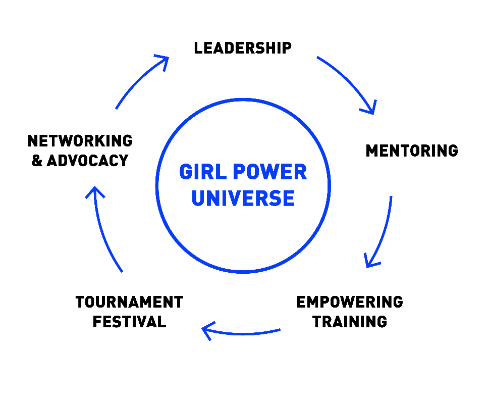 Τι κάνει η οργάνωση Girl PowerΕντοπίζει και εκπαιδεύει πρότυπα και δυνητικούς ηγέτες και τους παρέχει εργαλεία για να δραστηριοποιηθούν και να δημιουργήσουν κοινωνική αλλαγή στις τοπικές τους κοινότητες.Όλες οι δραστηριότητες του Girl Power βασίζονται σε μια δεδομένη οπίσθια νοοτροπία και αποτελούν σημαντικό μέρος του τρόπου διδασκαλίας των αξιών του Girl Power. Οδηγεί με το παράδειγμα και κάθε άτομο στο δίκτυο Girl Power έχει ενταχθεί στο δίκτυο για να προσφέρει πίσω. Διδάσκοντας τις νεαρές γυναίκες και τα κορίτσια να δίνουν πίσω και να βλέπουν τον εαυτό τους ως μέρος μιας κοινότητας, τις εμπνέουμε να αναλάβουν τον ηγετικό ρόλο που τους αναλογεί.Το Girl power υπερασπίζεται το δικαίωμα των γυναικών και των κοριτσιών να αθλούνται μέσω της αφήγησης ιστοριών, των ομιλιών και των δημοσίων σχέσεων. Οι δραστηριότητες χωρίζονται σε 3 κύριες ομάδες: Ένα εκπαιδευτικό πρόγραμμα βασισμένο στο ποδόσφαιρο βάσης για νεαρά κορίτσια - 15-18 ετών Εργαστήρια γυμναστικής και χορού & ενδυνάμωσης για τις μεγαλύτερες αδελφές των μητέρων 30+Εκδηλώσεις, φεστιβάλ & τουρνουά για όλες τις ηλικίες & τα φύλα Πρόγραμμα ηγεσίας και καθοδήγησης Girl Power για την εκπαίδευση των εκπαιδευτών και των δυνητικών γυναικών ηγετών 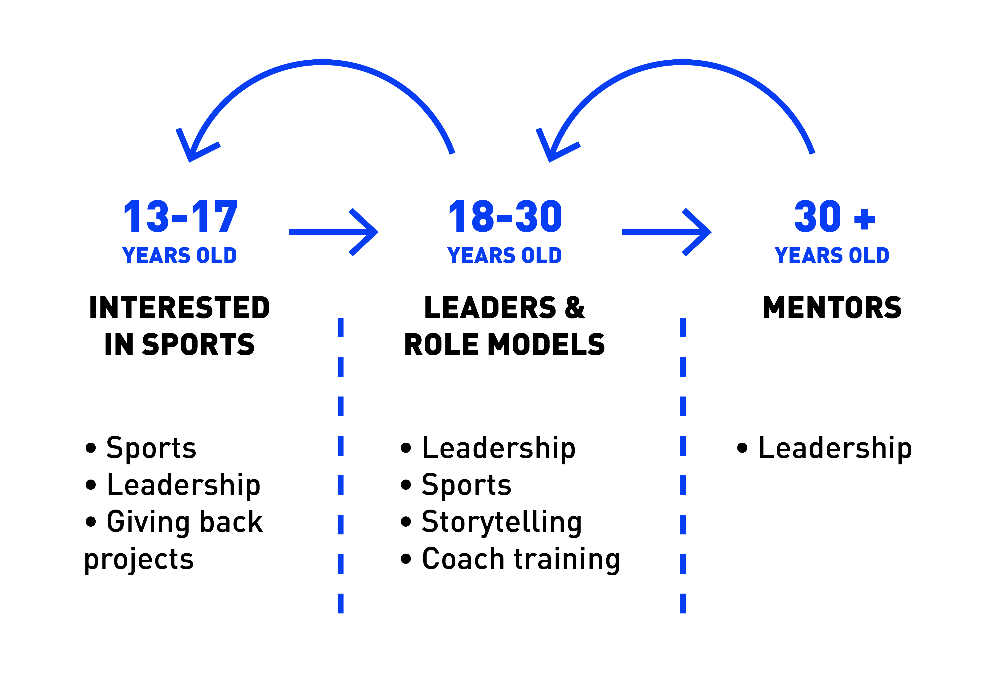 Συνεργασίες: Ερυθρός Σταυρός Δανίας, Ερυθρός Σταυρός Νεολαίας, τοπικοί ποδοσφαιρικοί σύλλογοι, αθλητικές οργανώσεις του δρόμου κ.λπ. Όνομα του έργουΠρόγραμμα ηγεσίας και καθοδήγησης Girl PowerΚρίσιμη περιοχήκέντρο προσφύγων & μειονεκτικές κοινότητεςΟμάδα-στόχοςγυναίκες και κορίτσια πρόσφυγες ηλικίας 16+Περιγραφή του έργουΤο Girl Power εγκαινίασε πρόγραμμα ηγεσίας και καθοδήγησης κατά τη διάρκεια της πιλοτικής δοκιμής του SIMCAS για πρόσφυγες και αιτούντες άσυλο που ζουν σε κέντρα προσφύγων και μειονεκτικές κοινότητες. Το πρόγραμμα είχε κύριους στόχους:Ενίσχυση των γυναικών προσφύγων και των νεοεισερχόμενων στη Δανία με την παροχή εκπαιδευτικών και αθλητικών ευκαιριών Ενθάρρυνση της υγιεινής ζωής μεταξύ των προσφύγων Δημιουργία ευκαιριών δικτύωσης και απασχόλησης για τους πρόσφυγες Προώθηση της ένταξης και της πολυμορφίας και της ενεργού συμμετοχής στην κοινωνία Να καθοδηγήσει τους πρόσφυγες να αποκτήσουν τη φωνή και τις ιστορίες τους Το πρόγραμμα περιελάμβανε τρεις ακαδημίες ηγεσίας και καθοδήγησης, εβδομαδιαία προπόνηση ποδοσφαίρου και συμμετοχή σε τουρνουά ποδοσφαίρου. Η κατασκήνωση για την ηγεσία του Girl Power, είχε ως στόχο να προσφέρει:Εργαστήρια δεξιοτήτων ζωής Συνεδρίες καθοδήγησηςΔικτύωση 
Η ομάδα-στόχος ήταν γυναίκες και κορίτσια πρόσφυγες ηλικίας 16+.Τα εργαστήρια κάλυψαν τα παρακάτω θέματα.  Βασική κατανόηση της ηγεσίας Ηγεσία & ένταξη Ένταξη & ενσωμάτωση Δύναμη της αφήγησης ιστοριών Χρήση του αθλητισμού ως εργαλείου ενδυνάμωσης και ένταξης Αντιμετώπιση του ρατσισμού και των διακρίσεων μέσω του αθλητισμού  Κάθε θέμα παρουσιάστηκε από τον ειδικό του θέματος. Το πρόγραμμα πραγματοποιήθηκε σε συνεργασία με το Τοπικοί ποδοσφαιρικοί σύλλογοι Τοπικές ΜΚΟ και ιδρύματα που δραστηριοποιούνται στον τομέα των προσφύγων Τοπική κοινωνική επιχείρηση Δανικός Ερυθρός Σταυρός Οργάνωση Safe the child Σωματικές δραστηριότητες Εβδομαδιαίες συνεδρίες ποδοσφαίρου στο κέντρο προσφύγων Ποδοσφαιρικές συνεδρίες με συνδυασμό χορού και μουσικής 
Ομάδα στόχος - Γυναίκες και κορίτσια πρόσφυγες Εκπαιδευτικές συνεδρίες με στόχο την προώθηση του υγιεινού τρόπου ζωής και τη σημασία της ψυχικής υγείας και της σωματικής ευεξίας. Το πρόγραμμα αυτό αναπτύχθηκε μετά από εκ νέου έρευνα μεταξύ των γυναικών προσφύγων για την κατανόηση των αναγκών τους και την ανάπτυξη ενός καινοτόμου προγράμματος που να ανταποκρίνεται στις ανάγκες τους.  Οι εκπαιδευτικές συνεδρίες συνδυάστηκαν με χορό, μουσική και διασκεδαστικές δραστηριότητες. Συμμετοχή σε τουρνουά ποδοσφαίρου Οι απόφοιτες της ακαδημίας Girl Power και οι συμμετέχουσες στην ποδοσφαιρική εκπαίδευση Girl Power συμμετείχαν σε ένα τουρνουά ποδοσφαίρου βάσης για να βιώσουν για πρώτη φορά την εμπειρία του ποδοσφαίρου, να δημιουργήσουν δίκτυο και να διασκεδάσουν. Συμβουλευτική Το πρόγραμμα αυτό ήταν μέρος του προγράμματος Girl Power Leadership Program, στο οποίο οι συμμετέχουσες έλαβαν μέντορες για να τις υποστηρίξουν στους επαγγελματικούς και βιοτικούς τους στόχους. Ακτιβισμός Κατά τη διάρκεια του προγράμματος ηγεσίας και καθοδήγησης Girl Power, οι συμμετέχουσες εκπαιδεύτηκαν να ανακαλύψουν την προσφορά τους στην κοινότητα, ώστε ο οργανισμός να τις υποστηρίξει στα σχέδιά τους. Οι μέντορες τους υποστήριξαν στο ταξίδι ανακάλυψης του σκοπού τουςΓεωγραφική εμβέλεια/κάλυψη του έργουΟι δραστηριότητες πραγματοποιήθηκαν στο Άαρχους και την Κοπεγχάγη της Δανίας. iΠεριβάλλον όπου υλοποιήθηκε το έργοΟι δραστηριότητες πραγματοποιήθηκαν στις τοπικές κοινότητες, σε δύο κέντρα προσφύγων Ομάδα-στόχος Γυναίκες & κορίτσια Πρόσφυγες Αιτούντες άσυλο Μετανάστες Γυναίκες από μειονεκτικές κοινότητες Εμπλεκόμενοι εταίροι FCNordsjælland - Τοπικός ποδοσφαιρικός σύλλογος Τοπικοί σύλλογοι ΜΚΟ & ιδρύματα Ενώσεις ποδοσφαίρου δρόμου Εμπλεκόμενο προσωπικό Διευθυντές Προπονητές Εθελοντές Φροντίδα παιδιών Κοινωνικοί λειτουργοί Αποτέλεσμα/επιπτώσεις του έργου Ενεργή συμμετοχή & θετική εμπλοκή σε όλα τα προγράμματα Μέσω της δικτύωσης Girl Power 4 συμμετέχουσες του πιλοτικού αυτού προγράμματος εγγράφηκαν σε αμειβόμενες θέσεις εργασίας πλήρους/μερικής απασχόλησης.5 συμμετέχουσες σε αυτό το πρόγραμμα φιλοξένησαν και διηύθυναν αθλητικό φεστιβάλ Girl Power στις τοπικές τους κοινότητες για νεαρά κορίτσια ως μέρος του προγράμματος "Ανταποδώστε στην κοινότητα". 6 γυναίκες πρόσφυγες/ συμμετέχουσες σε αυτό το πρόγραμμα εγγράφηκαν σε πρόγραμμα coaching 60 γυναίκες πρόσφυγες ολοκλήρωσαν την ακαδημία ηγεσίας Girl Power Περισσότερες από 60 γυναίκες και κορίτσια συνδέθηκαν με το ευρύτερο δίκτυο μέσω των προγραμμάτων δικτύωσης Girl Power Οι συμμετέχοντες έμαθαν για τις βασικές αρχές της ηγεσίας, της ένταξης, της ενσωμάτωσης και απέκτησαν γνώσεις σχετικά με το πώς να χρησιμοποιούν τη δύναμή τους για την ενδυνάμωση των γυναικών και των κοριτσιών μέσω του αθλητισμού. Οι συμμετέχοντες έμαθαν επίσης για τη σημασία της ψυχικής υγείας και της ευημερίας. Οι θετικές ιστορίες των προσφύγων ως πρότυπα μοιράστηκαν σε διάφορες ομάδες. Περισσότερα από 100 παιδιά/κορίτσια σε διάφορες ποδοσφαιρικές δραστηριότητες κατά τη διάρκεια αυτού του προγράμματος κατάφεραν να επωφεληθούν από αθλητικές ευκαιρίες  Νέες γυναίκες πρόσφυγες εμπνέονται να δώσουν παραδείγματα και να γίνουν πρότυπα ΟΡΓΑΝΩΣΗ EARTH σύντομη περιγραφή Η Οργάνωση Γη είναι μια ελληνική Μη Κερδοσκοπική Οργάνωση Πολιτών (ΜΚΟ) που ιδρύθηκε το 2010.Η αποστολή και το πεδίο εφαρμογής βασίζονται στους τρεις πυλώνες της βιώσιμης ανάπτυξης (περιβάλλον,Κοινωνία, Οικονομία), τα προγράμματα τηρούν τις αρχές που έχουν τεθεί από το πρόγραμμα 17 ΒιώσιμωνΑναπτυξιακοί Στόχοι (SDGs). Ο στόχος είναι η παροχή μη τυπικής εκπαίδευσης, προσωπικής και επαγγελματικήςτην ανάπτυξη, την προώθηση της κοινωνικής ένταξης, τη μείωση των ανισοτήτων, την προσφορά ίσων ευκαιριών, την καταπολέμηση κάθεείδος διακρίσεων, προωθώντας βιώσιμες και ανθεκτικές πόλεις και κοινότητες.Τα προγράμματα έχουν εφαρμοστεί σε πολλές διαφορετικές τοποθεσίες εντός του αστικού ιστού της Αθήνας, μεέμφαση στα σχολεία, στους καταυλισμούς προσφύγων και στο Κέντρο της Γης, ένα βραβευμένο -από τοΔιεθνής Ένωση για τη Διατήρηση της Φύσης - πρότυπο κέντρο αντισυμβατικής εκπαίδευσης,αγρόκτημα που βρίσκεται στην Αθήνα.Οι δραστηριότητες του Οργανισμού στη Γη εξελίσσονται σε τρεις κύριους άξονες: 1. Περιβαλλοντική δράση &Προγράμματα μάθησης. 2. Προγράμματα κοινωνικής ένταξης για ευάλωτες κοινωνικές ομάδες, πρόσφυγες &Μετανάστες, άτομα με αναπηρίες, μακροχρόνια άνεργοι, άτομα τρίτης ηλικίας κ.ο.κ. 3.Προγράμματα εκκίνησης και υποστήριξης της υπεύθυνης και βιώσιμης επιχειρηματικότητας.Ο ανώτερος στόχος είναι να χρησιμοποιηθεί ο αθλητισμός ως καινοτόμο εργαλείο καθολικής κοινωνικής ένταξης. Ο αθλητισμός δημιουργείγεφυρώνει εκεί που συνήθως υπάρχουν όρια, συμβάλλοντας στην υγεία και την ευτυχία των ανθρώπων καιοικοδόμηση εμπιστοσύνης και κοινοτικού πνεύματος.Το όραμα περιλαμβάνει την καταπολέμηση κάθε είδους ανισοτήτων, την προστασία όλων των όντων της φύσης ενώτην ενδυνάμωση μιας κοινωνίας που σέβεται ισότιμα όλα τα μέλη της, ανεξαρτήτως φυλής, θρησκείας,και την κοινωνική θέση.Όνομα του έργουFutbolnetΚρίσιμη περιοχήΚαταυλισμοί προσφύγωνΟμάδα-στόχοςΠαιδιά και έφηβοι πρόσφυγεςπεριγραφή του έργου Αυτό το πρόγραμμα στοχεύει στην ενίσχυση της κοινωνικής ένταξης των συμμετεχόντων, με μια μεθοδολογία που χρησιμοποιεί το ποδόσφαιρο και άλλες αθλητικές δραστηριότητες ως εργαλείο προβληματισμού και παράγοντα αλλαγής για τη βελτίωση της ζωής των παιδιών και των νέων που βρίσκονται σε ευάλωτα περιβάλλοντα, ενισχύοντάς τους κάποιες αξίες όπως η ομαδικότητα, η φιλοδοξία και η προσπάθεια. Επιπλέον, το πρόγραμμα δίνει την ευκαιρία στους συμμετέχοντες για μια δραστηριότητα εκτός του στρατοπέδου μια φορά το μήνα, προκειμένου να προωθηθούν οι κοινωνικές ανταλλαγές και η ενσωμάτωση με την τοπική κοινότητα. Οι δραστηριότητες αυτές δεν αφορούν μόνο τον αθλητισμό αλλά και ένα ευρύ φάσμα πολιτιστικών, ψυχαγωγικών και εκπαιδευτικών δραστηριοτήτων. Αξιοσημείωτο είναι ότι η ομάδα εργασίας αυτή καθαυτή προωθεί την ενταξιακή διαδικασία, όπου προσωπικό από την Ελλάδα, την Παλαιστίνη, το Αφγανιστάν, το Ιράκ και τη Συρία έχει συνεργαστεί αρμονικά.Το έργο χρησιμοποιεί μια μεθοδολογία του Ιδρύματος Barca, η οποία αναφέρεται σε αθλητικές δραστηριότητες προσαρμοσμένες κατά τρόπο που να προάγουν τη βιωματική εκμάθηση κοινωνικών αξιών. Η μεθοδολογία είναι προσαρμοσμένη στο πλαίσιο υλοποίησης.Η μεθοδολογία του Futbolnet βασίζεται σε 5 κοινωνικές αξίες:ΠροσπάθειαΦιλοδοξίαΣεβασμόςΟμαδική εργασίαΤαπεινότητα Το έργο υλοποιείται από το 2017 σε πολυάριθμους καταυλισμούς γύρω από την Αθήνα και την Αττική και η Οργάνωση Γη πρέπει να προσαρμόσει τα στοιχεία του έργου στο εκάστοτε πλαίσιο. Η Οργάνωση Γη είχε εντοπίσει την ανάγκη για τέτοιου είδους δραστηριότητες Sport for Good από την έναρξη λειτουργίας των προσφυγικών καταυλισμών. Το έργο ήρθε ως φυσικό επακόλουθο ενός αυθόρμητου αθλητικού προγράμματος που υλοποιήθηκε αρχικά με την υποστήριξη του Ιδρύματος Barca, του Ιδρύματος Σταύρος Νιάρχος και της AlWaleed Philanthropies όχι μόνο από πλευράς οικονομικής υποστήριξης αλλά και από πλευράς προώθησης της τεχνογνωσίας της οργάνωσής μας. Οι καταυλισμοί όπου υλοποιείται το έργο στερούνται άλλων αθλητικών δραστηριοτήτων και το έργο έρχεται ως υποστηρικτικό στοιχείο στη γενικότερη εικόνα της μη τυπικής εκπαίδευσης για τα παιδιά των προσφύγων που δεν έχουν την ευκαιρία για άλλο οργανωμένο αθλητισμό.γεωγραφική έκταση/κάλυψη του έργουΤο πρόγραμμα υλοποιείται από την Οργάνωση Γη σε 6 προσφυγικούς καταυλισμούς, στον Ελαιώνα του Σχιστού,Ριτσώνα, Μαλακάσα, Βόλο και Κόρινθο και πάνω από 2.000 παιδιά θα ωφεληθούν με αθλήματαεξοπλισμό, συνεδρίες δραστηριοτήτων δύο φορές την εβδομάδα, ειδικά εργαστήρια για γονείς και εκδρομές εκτός των προσφυγικών καταυλισμών. Επιπλέον, ένας άλλος οργανισμός (Movement on the Ground) είναι υπεύθυνος για τη διευκόλυνση του προγράμματος στο νησί της Λέσβου (καταυλισμός KaraTepe).Επιπλέον, ο θετικός αντίκτυπος αυτού του προγράμματος από τη γέννησή του το 2013 έχει παρατηρηθεί σεσε πολλές πόλεις και χώρες (περισσότερες από 50) παγκοσμίως, σε καταυλισμούς προσφύγων επίσης στην Ιταλία, στο Λίβανο,καθώς και σε περιοχές με υψηλή φτώχεια/εγκληματικότητα, όπως οι φαβέλες στη Βραζιλία (Praia, Ρίο ντε Τζανέιρο και Σάο Πάολο), καθώς και σε κέντρα αποκατάστασης νέων/χώρους κράτησης ανηλίκων στην Ισπανία (Βαρκελώνη).περιβάλλον όπου υλοποιήθηκε το έργοΌπως αναφέρθηκε παραπάνω, το πρόγραμμα διευκολύνεται από την Οργάνωση Γη σε 6 προσφυγικούς καταυλισμούς στην Ελλάδα (υπάρχει επίσης μια άλλη οργάνωση που τρέχει το πρόγραμμα στο νησί της Λέσβου, δίπλα στα τουρκικά σύνορα). -Δύο από αυτούς (οι παρακάτω) βρίσκονται εντός της Αττικής και της Αθήνας: 1) Καταυλισμός Ελαιώνα: Ο καταυλισμός αυτός είναι ένας κυβερνητικός καταυλισμός υπό την εποπτεία του ελληνικού υπουργείου Μετανάστευσης, ο οποίος ήταν ο πρώτος καταυλισμός που άνοιξε στην ηπειρωτική Ελλάδα τον Αύγουστο του 2015.. Το κέντρο είναι ανοιχτό και, ενώ η πρόσβαση είναι περιορισμένη για τους ξένους, οι κάτοικοι είναι ελεύθεροι να εισέρχονται και να εξέρχονται όπως επιθυμούν. Η γειτνίασή του με το κέντρο της Αθήνας (με εύκολη συγκοινωνιακή πρόσβαση), όπου οι μονάδες φιλοξενίας είναι μεταλλικά κοντέινερ, με τον πληθυσμό να ανέρχεται σήμερα σε περίπου 2300 άτομα διαφόρων εθνικοτήτων (κυρίως Αφγανοί, Σύριοι και Κονγκολέζοι). Οι βασικές τους ανάγκες σε ασφάλεια, στέγαση και ιατρική περίθαλψη καλύπτονται από τις ελληνικές αρχές και ορισμένες από τις μεγάλες ΜΚΟ.2) Στρατόπεδο Schisto: Είναι ένα από τα 54 κέντρα φιλοξενίας αιτούντων άσυλο στην Ελλάδα, τα περισσότερα από τα οποία είναι τεράστιοι περιφραγμένοι οικισμοί μακριά από τα αστικά κέντρα. (Η πρόσβαση στα κέντρα των πόλεων είναι δύσκολη, καθώς η μετακίνηση με τα μέσα μαζικής μεταφοράς δεν είναι πάντα εφικτή λόγω του απαιτούμενου χρόνου και του κόστους. Το Σχιστό είναι ένα από τα μεγαλύτερα κέντρα φιλοξενίας (χωρητικότητας 2000 ατόμων, σύμφωνα με τα στοιχεία της Ύπατης Αρμοστείας του ΟΗΕ για τους Πρόσφυγες) με τη συντριπτική πλειοψηφία των συμμετεχόντων μας εκεί να είναι Αφγανοί- Οι υπόλοιποι από τους αναφερόμενους καταυλισμούς προσφύγων (Ριτσώνα, Μαλακάσα, Κόρινθος, Βόλος) βρίσκονται όλοι εκτός της πόλης της Αθήνας και της Αττικής, με την πλειοψηφία των συμμετεχόντων να είναι Αφγανοί, Σύριοι, Κονγκολέζοι, Σομαλοί και Ιρανοί/Κούρδοι.ομάδα-στόχοςΠαιδιά και έφηβοι πρόσφυγες (ηλικίας 7-17 ετών)Η συντριπτική πλειοψηφία των συμμετεχόντων είναι από το Αφγανιστάν, καθώς και οικογένειες από το Ιράν, τη Συρία, το Κονγκό, το Ιράκ, τη Σομαλία και άλλες χώρες. Κοινωνικά μειονεκτούντες από την άποψη:Κοινωνική ένταξη και ενσωμάτωση, έλλειψη αίσθησης του ανήκειν (π.χ. υπάρχει ένας αριθμός συμμετεχόντων που δεν παρακολουθούν το σχολείο σε εξωτερικούς χώρους και/ή εκπαιδευτικά προγράμματα που παρέχονται από άλλους οργανισμούς, ή από την έλλειψη διοικητικής υποστήριξης, ή εγκαταστάσεις προσφύγων που βρίσκονται σε απόσταση από τα αστικά κέντρα).Έλλειψη επαρκούς εισοδήματος Έλλειψη διοικητικής υποστήριξης/εγκαταστάσεων (π.χ. γραφειοκρατία, γήπεδα σε κακή κατάσταση)Έλλειψη ψυχοκοινωνικής υποστήριξης ΡατσισμόςΔιακρίσεις λόγω φύλουΕμπλεκόμενοι εταίροιΊδρυμα BarcaAl Waleed PhilanthropiesΥπουργείο ΜετανάστευσηςΆλλες λειτουργούσες ΜΚΟ (εκπαιδευτικές, αθλητικές, πολιτιστικές, κοινωνικές)εμπλεκόμενο προσωπικό 1 εκπαιδευτικός φυσικής αγωγής και αθλητισμού 2 διαπολιτισμικοί διαμεσολαβητές3 προπονητές 1 υπεύθυνος επικοινωνίας και συντονιστής πεδίου2-4 εθελοντέςΠληροφορίες που χρησιμοποιήθηκαν για το σχεδιασμό του έργουΚατά την εφαρμογή των έργων σε νέες τοποθεσίες, ένας συντονιστής επισκέπτεται την τοποθεσία και πραγματοποιεί μια διαγνωστική άσκηση για να γνωρίσει το πλαίσιο, να εντοπίσει τις ανάγκες και να σχεδιάσει τον τρόπο προσαρμογής της εφαρμογής. Αρχικά, είναι απαραίτητο να κατανοηθεί η πολιτική και κοινωνική κατάσταση, ακολουθούμενη από τα τοπικά πρότυπα και τον πληθυσμό που ζει στην περιοχή και τις ανάγκες του. Είναι χρήσιμο να υπάρχει ένας κατάλογος των διαθέσιμων παρόχων υπηρεσιών και των προκλήσεων που αντιμετωπίζουν οι υπάρχουσες υπηρεσίες. Προκειμένου να μεγιστοποιηθούν τα αποτελέσματα, είναι σημαντικό να εξεταστεί ποιες οργανώσεις εργάζονται ήδη στο πλαίσιο, ιδίως αθλητικές οργανώσεις, και ποιες είναι οι προσεγγίσεις και οι στόχοι τους. Οι συναντήσεις με τους διάφορους ενδιαφερόμενους φορείς συμβάλλουν στη διαμόρφωση μιας σφαιρικής κατανόησης των αναγκών, των προκλήσεων και των κενών. Οι εκπρόσωποι του FutbolNet φροντίζουν πάντα να μιλούν με οργανώσεις που εργάζονται με παιδιά και νέους στην περιοχή και προσπαθούν να εντοπίσουν αν το πρόγραμμα μπορεί να συμπληρώσει αυτό που κάνουν ή αν μπορούν να ξεκινήσουν μαζί κάτι νέο. Ένας ασφαλής χώρος είναι ένα κρίσιμο συστατικό- ως εκ τούτου, η διαγνωστική άσκηση πρέπει να εντοπίσει πιθανούς φυσικούς χώρους όπου θα μπορούσαν να διεξαχθούν οι συνεδρίες. Τα προγράμματα δεν μπορούν να διατηρηθούν χωρίς τη συμμετοχή και την έγκριση της τοπικής αυτοδιοίκησης, επομένως η εξασφάλιση μιας λειτουργικής σχέσης με τις τοπικές αρχές είναι ζωτικής σημασίας για την επιτυχία ενός προγράμματος. Αυτό μπορεί μερικές φορές να συνεπάγεται την εξέταση του προϋπάρχοντος ρόλου άλλων οργανώσεων επί τόπου.Αφού γίνουν αυτά τα προκαταρκτικά βήματα και αποφασιστεί να προχωρήσει ένα πρόγραμμα, είναι απαραίτητο να προσληφθούν και να εκπαιδευτούν προπονητές, να βρεθεί το υλικό, να κινητοποιηθούν οι κοινότητες για να ενημερωθούν για το πρόγραμμα και να συγκεντρωθούν οι εγγραφές. Μερικές φορές, διοργανώνονται φεστιβάλ, τα οποία λειτουργούν ως αφορμή είτε για την έναρξη ενός νέου προγράμματος είτε για τη συμμετοχή της κοινότητας κατά τη διάρκεια ή στο τέλος μιας περιόδου. Αφού γίνουν αυτά τα προκαταρκτικά βήματα και ληφθεί η απόφαση να προχωρήσει ένα πρόγραμμα, είναι απαραίτητο να προσληφθούν και να εκπαιδευτούν προπονητές, να βρεθούν τα υλικά, να κινητοποιηθούν οι κοινότητες για να ενημερωθούν για το πρόγραμμα και να συγκεντρωθούν οι εγγραφές.Περιγραφή δραστηριοτήτωνβασικές δραστηριότητες που υλοποιήθηκαν στο πλαίσιο του έργουΣυνεδρίες ποδοσφαίρου και διασκεδαστικών δραστηριοτήτων (ψυχοκινητικές δραστηριότητες) με βάση τις ανάγκες των ομάδων-στόχων, οι οποίες πραγματοποιούνται δύο φορές την εβδομάδα. Εισαγωγικές συνεδρίες για αθλήματα (βόλεϊ, χάντμπολ, γυμναστική, γιόγκα, tae kwon-do), όποτε είναι δυνατόν, με βάση τις εγκαταστάσεις, τις ανάγκες και τις δεξιότητες/εμπειρία των εμπλεκόμενων προπονητών. Πρόσθετες εκπαιδευτικές συνεδρίες και εκδρομές/επισκέψεις σε μηνιαία βάση (π.χ. Μελισσοκομία, Πρώτες Βοήθειες, Braille και Παγκόσμια Όραση, Εγκεφαλική Παράλυση, Χημεία και Αστρονομία, Περιβαλλοντική, Εκπαιδευτικός Περίπατος στο κέντρο της Αθήνας) σε μηνιαία βάση. Κοινωνικές δραστηριότητες (οικογενειακά παιχνίδια με τη συμμετοχή των γονέων, επισκέψεις σε θεατρικές παραστάσεις, φεστιβάλ για παιδιά και εφήβους με τη συμμετοχή ντόπιων, ποδοσφαιρικός αγώνας μεταξύ ντόπιων παιδιών και συμμετεχόντων από το πρόγραμμά μας σε μικτή ομάδα. Συνήθως σε μηνιαία έως διμηνιαία βάση). Ποδόσφαιρο και διασκεδαστικές δραστηριότητες με τη μορφή μίνι φεστιβάλ που διοργανώνονται μέσα στις εγκαταστάσεις της κατασκήνωσης με την ενεργό συμμετοχή των συμμετεχόντων και της τοπικής κοινότητας και σε συνεργασία με άλλους οργανισμούς/φορείς, όποτε είναι δυνατόν (συνήθως σε μηνιαία ή διμηνιαία βάση). Οι κύριοι στόχοι του έργουΟ κύριος στόχος αυτού του σχεδίου είναι να παρέχει υποστήριξη σε παιδιά και νέους με την προώθησητην ένταξη και την κοινωνική συνοχή και με τη δημιουργία ευνοϊκών συνθηκών για την πρόληψη της βίας μεχρήση του αθλητισμού ως εκπαιδευτικού εργαλείου. Το FutbolNet είναι ένα εργαλείο που έχει σχεδιαστεί για να κάνει τη μεγάλη διαφορά στοκοινότητες όπου εφαρμόζεται. Οι διαστάσεις του κοινωνικού αντίκτυπου ποικίλλουν σε κάθε πλαίσιο,ανάλογα με την κάθε συγκεκριμένη διάθεση και το πολιτισμικό πλαίσιο της κοινότητας, όπου είναιπου υλοποιείται. Σε προηγούμενα έργα, το πρόγραμμα συνέβαλε θετικά στην τοπική κοινωνία με πολλούς διαφορετικούς τρόπους, όπως:- Βελτίωση των δεξιοτήτων των συμμετεχόντων με τεχνικές επίλυσης συγκρούσεων.- Βελτίωση της συμπεριφοράς των συμμετεχόντων με σεβασμό προς τους άλλους και το περιβάλλον τους.- Βελτίωση των σχολικών επιδόσεων των συμμετεχόντων.Το έργο στοχεύει επίσης:να προωθήσει τη σωματική δραστηριότητα σε παιδιά που δεν έχουν ευκαιρίες οργανωμένης συμμετοχής στον αθλητισμό. Το ίδιο το πλαίσιο του οργανωμένου αθλητισμού μπορεί να υποστηρίξει μια θετική ανάπτυξη με τους συμμετέχοντες να πρέπει να ακολουθούν κανόνες, να αναλαμβάνουν ευθύνες και να συνυπάρχουν με άλλους.Ενεργό ποικιλόμορφο/πολυθεματικό προσωπικό. Να αναπτύξει δεξιότητες καθοδήγησης προπονητών και να παρέχει πρότυπα στους συμμετέχοντες, καθώς και να εξασφαλίσει μια σταθερή σύνδεση με την κοινότητα και την κατανόηση της δυναμικής μέσα στο περιβάλλον των συμμετεχόντων. Ανάπτυξη της ενδυνάμωσης και της ισότητας των φύλωνΗ μεθοδολογία αυτού του προγράμματος είναι μια προσαρμοστική μέθοδος φυσικής αγωγήςδιαμορφώθηκε και αναπτύχθηκε από το Ίδρυμα Μπάρκα, το οποίο συνεργάζεται με τη UNICEF και τη ROTA για νανα αναπτύξει μια εκστρατεία 1σε11, μια προσπάθεια να χρησιμοποιήσει τη δύναμη του αθλητισμού και των παιχνιδιών στην εκπαίδευση για να βοηθήσειεκατομμύρια κορίτσια και αγόρια συνειδητοποιούν τη δύναμή τους. Η μεθοδολογία αυτού του προγράμματος δεν αποσκοπεί στην επίτευξηαριστεία στον αθλητισμό, αλλά να δημιουργήσει θετική αλλαγή προωθώντας την ανάπτυξη και την εξέλιξη τωνπαιδιά και νέους μέσα από διάφορα αθλητικά παιχνίδια. Επιπλέον, αυτή η μεθοδολογία είναισχεδιασμένο να διδάσκει αθλητικές αξίες στα παιδιά και τους νέους, ώστε να ενθαρρύνει τη διαμόρφωσητων εμπειριών ανθρώπινης ανάπτυξης και εξέλιξης που τίθενται ως προτεραιότητες στις κοινωνικές καικοινοτικές παρεμβάσεις. Στο πλαίσιο αυτού του στόχου, η μεθοδολογία Futbolnet μπορεί να χρησιμοποιηθείτην ενθάρρυνση της ένταξης των παιδιών και των νέων με αναπηρία, τη διάδοσηαξίες που σχετίζονται με τον αθλητισμό για την ενθάρρυνση αλλαγών στις στάσεις, την ενσωμάτωση υγιεινών συνηθειών για τα παιδιάκαι τους νέους, ενθαρρύνοντας την ισότητα των φύλων, παρέχοντας εμπειρίες ενδυνάμωσης στα παιδιάκαι τους νέους, παρέχοντας χώρο για να γνωριστούν μεταξύ τους, καθώς και για διάλογο και ανταλλαγήεμπειρίες για την ενθάρρυνση της κοινωνικής συνοχής και ένταξης. Η συγκεκριμένη μεθοδολογία περιλαμβάνεται στοτην κατηγορία των μοντέλων φυσικής αγωγής χωρίς αποκλεισμούς που είναι προσαρμοσμένα στην εκπαιδευτική εκπαίδευση χωρίς αποκλεισμούςιδρύματα. Εξηγήθηκε περαιτέρω ότι οι αξίες χωρίς αποκλεισμούς αποτελούν μέρος της εφαρμογής τωνΑξίες Φυσικής Αγωγής. Βασικά, οι αξίες είναι αρχές που βοηθούν κάποιον να ελέγχεισυμπεριφορά- ως θεμελιώδεις πεποιθήσεις που βοηθούν ένα άτομο να επιλέξει ορισμένες συμπεριφορές και να μην κάνει άλλες,παρέχει έναν οδηγό για να θέσει κάποιος προσωπικούς στόχους ή κοινούς στόχους- αντανακλά τις επιθυμίες,τα συναισθήματα και τις πεποιθήσεις που είναι πιο σημαντικά για τους ανθρώπους- και ως βάση για τη ζωή της κοινότητας.και τις σχέσεις με τους άλλους. Οι αξίες μπορούν να σχηματίσουν χαρακτήρες που ερμηνεύονται ορολογικάως τρόποι σκέψης και συμπεριφοράς που είναι μοναδικοί για κάθε άτομο, ώστε να ζουν και να εργάζονται μαζί,και στο πλαίσιο της οικογένειας, της κοινότητας, του έθνους και της χώρας. Η εκπαίδευση χαρακτήρων είναιαναμένεται να διαμορφώσουν θετική στάση και όχι το αντίστροφο.